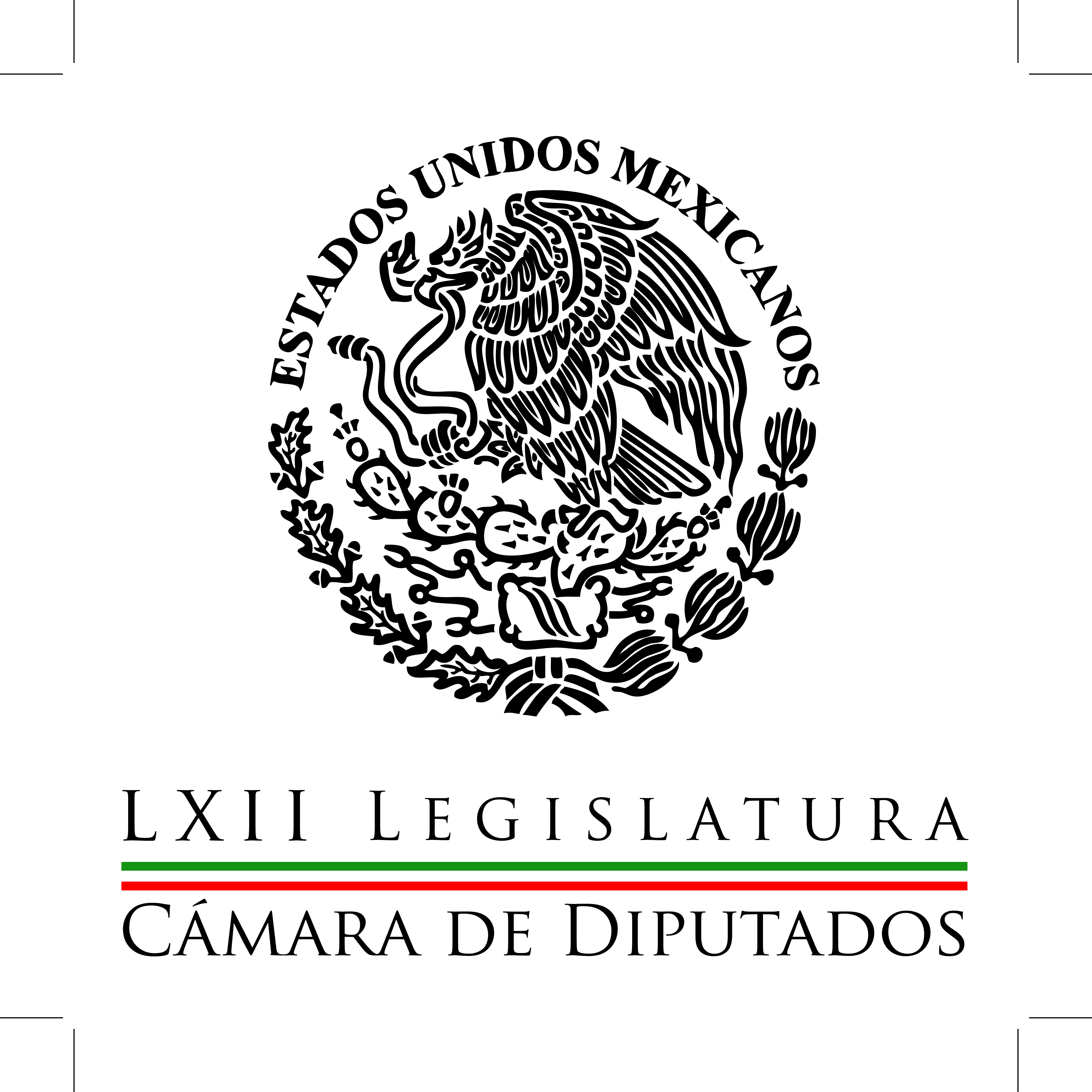 Carpeta InformativaPrimer CorteResumen: Situación en Michoacán ha empeorado; no hay presión por candidatura: AureolesEl diputado panista José Isabel Trejo critica que Margarita Zavala anuncie que buscaría la dirigencia nacional del PANLas decisiones del PAN están gobernados por intereses de Madero: Zavala Solicitan a Mancera no dar predio al gobierno Azerbaiyán Piden a SCT que pantallas para 'apagón analógico' tengan dispositivo para internetSolicita Permanente a la SCT garantizar inclusión digital a InternetMartha Gutiérrez: Acceso a la información es primordial en una sociedad democrática 15 de enero del 2015TEMA(S): Trabajo Legislativo FECHA: 15/01/15HORA: 00:00NOTICIERO: MVS NoticiasEMISIÓN: Primer CorteESTACION: OnlineGRUPO: MVS  0Situación en Michoacán ha empeorado; no hay presión por candidatura: AureolesEl presidente de la Mesa Directiva de la Cámara de Diputados, Silvano Aureoles, señaló que el riesgo sobre la infiltración de integrantes de grupos criminales en las autodefensas y fuerzas rurales en Michoacán es latente y de acuerdo a los habitantes de la entidad, la seguridad no ha mejorado, sino empeorado. “Los riesgos de infiltración pues no es ninguna novedad, si los propios grupos estos que se legalizaron, que pasaron de ser autodefensas o policías comunitarias y que pasaron a ser parte de la policía rural o de la fuerza ciudadana, pues claro que el riesgo es muy alto de que en esta legalización se hayan infiltrado elementos que no deban estar haciendo esa tarea.  Por eso, la precisión que he hecho yo desde un principio es que a lo mejor el paso era necesario”, abundó.Al ser cuestionado sobre su intención de volver a contender por el gobierno michoacano y la decisión del senador por Guerrero, Armando Ríos Piter, de declinar en sus aspiraciones por “presiones” para establecer un pacto con el ex gobernador Ángel Aguirre y minimizar el tema Ayotzinapa, Aureoles Conejo dijo respetar la determinación de su compañero de partido y aseveró que a él nadie le ha insinuado nada ni lo han presionado para nada.Sobre la problemática en Michoacán, consideró que el siguiente paso es hacer una depuración integral de las fuerzas rurales, porque en la primera etapa de integración de las autodefensas, “se mezcló de todo” y ello ha dado lugar a una mayor confrontación.  En cuanto a los resultados presentados por el comisionado Alfredo  Castillo ante el Congreso de la Unión, el legislador del Partido de la Revolución Democrática (PRD), enfatizó que el funcionario ha dado cifras, pero es claro que no habla con la gente ni tiene atiende la percepción de que las cosas siguen en descomposición.Agregó que la Comisión para la Seguridad y el Desarrollo Integral de Michoacán, encabezada por Alfredo Castillo, debe ser sometida a supervisión de instancias como el Congreso de la Unión.“El hecho de la comparecencia, es lo más importante, que haya un órgano de control que revise qué es lo que está pasando con la estrategia y con la tarea que tiene encomendada el comisionado en Michoacán”, expuso.Recalcó que la problemática en su estado natal no es coyuntural, sino que obedece a un largo proceso de debilitamiento institucional, rompimiento del tejido social y ausencia de Estado de derecho. ys/m.TEMA(S): Trabajo Legislativo FECHA: 15/01/15HORA: 06:16NOTICIERO: Formato 21EMISIÓN: Primer CorteESTACION: 790 AMGRUPO: Radio Centro  0El diputado panista José Isabel Trejo critica que Margarita Zavala anuncie que buscaría la dirigencia nacional del PANCarlos González, conductor: El diputado panista José Isabel Trejo critica que Margarita Zavala anuncie que buscaría la dirigencia nacional del PAN. Antonio Guzmán, reportero: El coordinador de los diputados del PAN, José Isabel Trejo Reyes, calificó como una traición al blanquiazul el que Margarita Zavala busque desde ahora la dirigencia nacional de su partido. Sostuvo que este momento debe ser de cierre de filas porque el PAN va a enfrentar a otros partidos políticos durante las elecciones del 7 de junio y no para hacer anuncios que sólo causan confusión dentro de la militancia. Insert de José Isabel Trejo Reyes, coordinador de los diputados del PAN: "Pero si usted confunde el momento del partido, es una traición al momento del partido. No hay razón para decir 'No fui electa a diputada plurinominal, adelante la sucesión', ¿cuál es la correlación lógica? Más que una molestia que por momentos, en su discurso, he leído entre líneas, pero también literalmente, es cuando dice 'Llamo a la ciudadanía a que vote por el PAN, pero llamo más particularmente, con mucho mayor énfasis a que los panistas se unan a hacer un cambio', ¿cuál cambio? No habla de qué cambio, ¿verdad? Como que el referente es ella". El diputado José Isabel Trejo Reyes lamentó que Margarita Zavala rechace que también hay democracia cuando se pierde con la votación y no sólo cuando se gana. Duración 1´26´´, ys/m.TEMA(S): Trabajo LegislativoFECHA: 15/01/2015HORA: 06:16NOTICIERO: Primero NoticiasEMISIÓN: Primer CorteESTACION: Canal 2GRUPO: Televisa0Las decisiones del PAN están gobernados por intereses de Madero: Zavala Carlos Loret de Mola, conductor: Continúan las reacciones a las declaraciones hechas por la exprimera dama, Margarita Zavala, quien afirmó que las decisiones más importantes del PAN están gobernadas por los intereses del grupo de Gustavo Madero. Esto lo dijo, luego de que el partido la dejó fuera de las candidaturas a diputaciones plurinominales, siendo una de las figuras más reconocidas del PAN. El coordinador de los panistas en la Cámara de Diputados, José Isabel Trejo, consideró lo dicho como una traición; el dirigente de los senadores del PAN, Jorge Luis Preciado, defendió el proceso por el que fueron electos los candidatos y quedó fuera Margarita Zavala. Duración 57’’, nbsg/m. TEMA(S): Trabajo LegislativoFECHA: 15/01/2015HORA: 06:15NOTICIERO: Noticias MVSEMISIÓN: Primer CorteESTACION: 102.5 FMGRUPO: MVS Comunicaciones0Solicitan a Mancera no dar predio al gobierno Azerbaiyán Angélica Melín, reportera: El PAN en la Cámara de Diputados presentó ante la Comisión Permanente del Congreso un Punto de Acuerdo que fue aprobado para solicitar al jefe de Gobierno del DF, Miguel Ángel Mancera, dar marcha atrás a la decisión de entregar un inmueble a la República de Azerbaiyán para colocar la estatua del expresidente Heydar Aliyev. El diputado Fernando Rodríguez, firmante de la petición, acompañado de la diputada Adriana González, expuso que el 8 de enero el Gobierno local publicó un decreto para desincorporar la casa de Paseo de la Reforma 260, en las Lomas de Chapultepec, para entregarla como pago en especie a favor de la República de Azerbaiyán y albergar la polémica estatua del dictador. Recordó que desde el 2011 el gobierno capitalino, a cargo de Marcelo Ebrard, firmó un convenio con la República de Azerbaiyán para realizar obras en Chapultepec y remodelar la Plaza Tlaxcoaque a cambio de construir un parque y colocar la estatua, asunto que generó polémica en organizaciones civiles, académicos, historiadores y escritores inconformes con honrar a quien es considerado dictador y represor. Duración 1’30’’, nbsg/m. TEMA(S): Trabajo Legislativo FECHA: 15/01/15HORA: 00:00NOTICIERO: MVS NoticiasEMISIÓN: Primer CorteESTACION: OnlineGRUPO: MVS  0Solicita Permanente a la SCT garantizar inclusión digital a InternetLa Comisión Permanente exhortó a la Secretaría de Comunicaciones y Transportes (SCT) garantizar la inclusión digital, en el marco del Programa para la Transición a la Televisión Digital Terrestre (TDT).Al aprobar por votación económica el dictamen con punto de acuerdo, recordó que dicho proceso debe darse mediante el programa de trabajo para tal fin, publicado el 13 de mayo de 2014 en el Diario Oficial de la Federación.También solicitó a esa dependencia federal asegurar que los equipos receptores de la señal que se entreguen a los beneficiarios estén habilitados para acceder a Internet, mediante la utilización de un dispositivo con conectividad.Dijo que la SCT ha incumplido dicho programa, ya que más de 20 por ciento de los equipos receptores que se entregarán a las personas de escasos recursos no están habilitados para acceder a Internet, al carecer de una interfaz de conectividad.La perredista diputada Aleida Alavez Ruiz expuso que el acceso a la información que brinda la Televisión Digital Terrestre favorece el desarrollo social, la igualdad de oportunidades, así como la adquisición de conocimiento.Internet también ofrece oportunidades sin precedentes para desarrollar los derechos humanos, desempeña un papel cada vez más importante y “es esencial que todos los agentes tanto públicos como privados respeten y protejan los derechos humanos”, destacó.Ante esa perspectiva la legisladora del Partido de la Revolución Democrática (PRD) hizo votos para que la entrega de los monitores se apegue a los principios constitucionales de eficacia, transparencia y honradez para satisfacer sus objetivos.Alavez Ruiz consideró igualmente necesaria una vigilancia extrema para evitar que en este año electoral se haga un reparto centrado en el interés político-electoral, por medio de los delegados de la Secretaría de Desarrollo Social (Sedesol). ys/m.TEMA(S): Trabajo Legislativo FECHA: 15/01/15HORA: 00:00NOTICIERO: MVS NoticiasEMISIÓN: Primer CorteESTACION: OnlineGRUPO: MVS  0Piden a SCT que pantallas para 'apagón analógico' tengan dispositivo para internetLa Comisión Permanente del Congreso de la Unión exhortó a la Secretaría de Comunicaciones y Transportes (SCT) para que en el marco de la entrega gratuita de televisores a la población, como parte del proceso de Transición Digital Terrestre (TDT), garantice que los aparatos incluirán dispositivos de conectividad y acceso a internet.Al respecto, el presidente de la Comisión de Agenda Digital de la Cámara de Diputados, Juan Pablo Adame, recordó que la SCT está a punto de licitar la compra de 10 millones de televisiones y no se puede cometer el mismo error que en la adquisición de los 3 millones de pantallas adquiridas previamente, las cuales capta señales digitales pero no tienen acceso a internet.El acuerdo aprobado por el Pleno de la Permanente, indica que la autoridad federal ha incumplido con los términos del llamado “apagón analógico”, puesto que más del 20 por ciento de las pantallas que se repartieron entre personas de escasos recursos, no tienen la interfaz necesaria para conectarse a la red de internet.En su oportunidad, la vicepresidenta de la Mesa Directiva de San Lázaro y presidenta de la Primera Comisión de trabajo de la Comisión Permanente, Aleida Alavez, agregó que se debe vigilar muy de cerca la entrega de televisiones gratuitas por parte del Gobierno Federal, tomando en cuenta el contexto electoral.El diputado Adame Alemán agregó que los legisladores ya habían denunciado las anomalías en torno al apagón analógico, ya que la autoridad responsable incumplió las fechas previstas en la ley.Expuso que de acuerdo a la normatividad, la SCT también debe garantizar que los aparatos transmisores distribuidos entre los beneficiarios del programa TDT, permitan el acceso a internet, por lo que el Congreso se mantendrá atento para que dicha condición se cumpla.Aprovechó para recordar que el PAN también ha solicitado a la dependencia a cargo del secretario Gerardo Ruiz, envíe al Congreso un reporte e informe a la opinión pública, sobre el número de personas que han recibido una pantalla y cuántos recursos más se utilizarán para comprar los equipos restantes. ys/m.TEMA(S): Información General FECHA: 15/01/14HORA: 5:47NOTICIERO: En los Tiempos de la RadioEMISIÓN: Primer Corte ESTACION: 103.3 FMGRUPO: Fórmula 0Martha Gutiérrez: Acceso a la información es primordial en una sociedad democrática Martha Gutiérrez, colaboradora: La libertad de expresión es un derecho fundamental en toda sociedad. El acceso a la información es primordial para cualquier sociedad, para cualquier país que se precie de ser democrático. Las Reformas en Telecomunicaciones son el resultado de un largo y muy intenso proceso legislativo en las que impulsamos y apoyamos, precisamente, la libertad de expresión al considerarla un derecho humano. También somos conscientes de la responsabilidad de esta libertad y le hemos otorgado al estado la facultad de regular y planear su ejercicio. Ahora el reto es aprender a conducirnos con los lineamientos establecidos en estas reformas para ejercer responsable y libremente el derecho a la libertad de expresión. Con esta expresión, queremos solidarizarnos con el pueblo de Francia. 1’ 18”, Ma.m. INFORMACIÓN GENERALTEMA(S): Información General FECHA: 15/01/14HORA: 6:28NOTICIERO: En los Tiempos de la RadioEMISIÓN: Primer Corte ESTACION: 103.3 FMGRUPO: Fórmula 0Joaquín López-Dóriga: La SCT publicó prebases de nueva licitación de tren Méx-Querétaro Joaquín López-Dóriga, colaborador: La Secretaría de Comunicaciones y Transportes publicó ayer las prebases de la nueva licitación del tren de alta velocidad México-Querétaro. Las características de la licitación son similares a las del proceso anterior anulado, es decir, un proyecto de estos que llaman "llave en mano" en el que el ganador será responsable de garantizar la funcionalidad y seguridad del tren, y deberá atender un período de pruebas extendidas por cinco años. En esta licitación el plazo entre la publicación de las prebases, ayer, y el fallo será de 180 días. Le recuerdo, ésta es una reposición de aquel concurso que ganó el consorcio chino con otros cuatro constructoras mexicanas y que fue anulado por el Presidente de la República en aras, dijo entonces el secretario de Comunicaciones y Transportes, de la transparencia y la legitimidad. TEMA(S): Información General FECHA: 15/01/14HORA: 6:46NOTICIERO: En los Tiempos de la RadioEMISIÓN: Primer Corte ESTACION: 103.3 FMGRUPO: Fórmula 0Carlos Alberto Martínez: Elecciones intermedias no deben ser motivo de inestabilidad económica Carlos Alberto Martínez, colaborador: Las elecciones intermedias que se llevarán a cabo en junio próximo no deben ser motivo de inestabilidad económica ni factor para que se dé una posible fuga de capitales en México. La renovación del Congreso y buena parte de las gubernaturas deben impulsar acciones que fortalezcan la estabilidad macroeconómica y contribuyan para un crecimiento de la actividad en general de desarrollo gracias a lo que se ha trazado por las reformas estructurales. Es importante realzar en el análisis de cada uno de los beneficios que generan las propuestas de cambio que requiere el país para crecer en forma acelerada en el mediano y largo plazo y ya no podemos esperar más y con ello elevar el bienestar de toda la población. La iniciativa privada recomienda evitar confrontaciones en las elecciones de este año para que los procesos se realicen en paz, con transparencia y certeza. De ahí partir para que la etapa postelectoral dé certidumbre y avancemos en la economía. Al final de cuentas es responsabilidad de todos lograr un proceso electoral transparente e impecable en todas las entidades donde se renovarán cargos populares, a lo que se debe sumar una alta participación social asistiendo a votar. No debemos de dejar de ir a votar, como ciudadanos es nuestra obligación. En el país la economía y la política van de la mano, sin embargo a final de cuentas los candidatos saben que una de las preocupaciones del electorado es mejorar sus condiciones de vida a través de una mejora en la economía. Mientras la actividad económica empieza a dar señales positivas al cierre del año pasado, este año será más sólido, debido a que ya habrán pasado los comicios y el debate postelectoral se supere. Se debe tener una agenda ciudadana para el desarrollo regional que impulse el empleo, la competitividad y el bienestar de las personas. Al final de cuentas, las elecciones son un termómetro social en el que se evalúa a quienes fueron funcionarios públicos. Las contiendas electorales en los últimos años no han provocado ningún impacto en la parte económica y en este año no será la excepción. Sin embargo los problemas sociales pueden sí ser una señal de alarma sumamente fuerte e importante. La ciudadanía mexicana está muy dividida. En las propuestas debe estar implícito por parte de los partidos políticos en cada estado que se construya una agenda ciudadana para el desarrollo regional, que impulse el empleo, la competitividad y el bienestar de las personas de esas regiones. TEMA(S): Información General FECHA: 15/01/14HORA: 6:49NOTICIERO: En los Tiempos de la RadioEMISIÓN: Primer Corte ESTACION: 103.3 FMGRUPO: Fórmula 0Julián Olivas: OCDE, SCT y Grupo Aeroportuario firmaron acuerdo de fomento de integridad Oscar Mario Beteta, conductor: Vamos a escuchar el análisis del licenciado Julián Alfonso Olivas Ugalde. Julián Alfonso Olivas, colaborador: Buenos días, Oscar Mario. El pasado viernes se firmó el acuerdo para el fomento de la integridad, la transparencia y las buenas prácticas de contratación pública en el desarrollo y construcción del nuevo Aeropuerto Internacional de la Ciudad de México, que suscribieron por una parte la OCDE, Secretaría de Comunicaciones y Transportes y el Grupo Aeroportuario de la Ciudad de México, que tiene como objetivo central impulsar una estrategia integral de transparencia y rendición de cuentas para el que será uno de los principales proyectos de infraestructura de la presente administración. Esta iniciativa, que en mucho fortalecerá los mecanismos de gobierno abierto y cultura de la legalidad de nuestro país, tiene la fuerza de las instituciones y organizaciones que participan, y además robustecen la legitimidad del proceso abonando indudablemente a su credibilidad y garantizando el derecho ciudadano a estar informado de la gestión que lleva a cabo la administración pública federal. En armonía con estos propósitos, la Secretaría de la Función Pública centrará su participación en proporcionar acompañamiento preventivo en los procedimientos de contratación. Estas acciones tratan de someter el proceso al escrutinio público y a un estricto monitoreo por parte de la sociedad. De hecho la iniciativa ya dispone de un portal en Internet que ha venido enriqueciendo su información y que pretende dar plena visibilidad a las características del proyecto y a sus fases de implementación. Todos los interesados pueden ya accesar a www.aeropuerto.gob.mx, donde encontrarán referencias, datos y noticias a detalle acerca de este magno objetivo. Se tiene también la designación por parte de la Secretaría de la Función Pública, de los testigos sociales, Transparencia Mexicana y la Academia de Ingeniería. Estas acciones permiten una mayor transparencia de estas obras públicas emblemáticas a cargo del Gobierno Federal. Se despide de ustedes Julián Olivas, que tengan buen día. 2’ 37”, Ma.m. TEMA(S): Información GeneralFECHA: 15/01/2015HORA: 07:27NOTICIERO: Primero NoticiasEMISIÓN: Primer CorteESTACION: Canal 2GRUPO: Televisa0La SCT publicó las prebases de la licitación del tren México-Querétaro Enrique Campos Suárez, colaborador: La Secretaría de Comunicaciones y Transportes publicó las prebases de la nueva licitación del tren de alta velocidad México-Querétaro. Las empresas que busquen formar parte del proyecto pueden consultarlas en la página de CompraNet y en la propia Secretaría. A partir de hoy quedan 179 días para el fallo. Como aquí le informamos, el proceso será vigilado por la Secretaría de la Función Pública y la Organización para la Cooperación y el Desarrollo Económicos. Duración 27’’, nbsg/m. TEMA(S): Información General FECHA: 15/01/15HORA: 00:00NOTICIERO: MVS NoticiasEMISIÓN: Primer CorteESTACION: OnlineGRUPO: MVS0Garantiza INE 'blindaje' en eleccionesLuego de rechazar de que en el INE se esté “ocultando información” en torno a si se rescinde o no el contrato con la empresa Scytl de México, una vez que lleva más de un mes de retraso en la instalación del primer módulo del sistema de fiscalización en línea para este Proceso Electoral Federal, el consejero presidente, Lorenzo Córdova Vianello, ofreció las garantes de que el “blindaje” opere en los comicios del 7 de junio.“Hay que actuar con mucha responsabilidad y esto implica tener claridad, si fuera el caso, nosotros tenemos que tener blindado el proceso de fiscalización y, esto implica como ocurre en muchos otros ámbitos de la operación electoral tener presentes todas las alternativas y todas las posibilidades cubiertas –digamos- para poder cumplir con el mandato constitucional no”. Ante la pregunta de si el INE tiene un plan “B” para fiscalizar las campañas políticas venideras, Córdova Vianello, expuso que en estos momentos se está haciendo un análisis desde tres puntos de vista: jurídico, administrativo y “técnico político”, de lo que implica este incumplimiento de contrato.“Nuestro propósito desde el punto de vista jurídico es no dar un paso, digámoslo así, que contravenga ni la normatividad mexicana –digamos- en materia administrativa ni la normatividad del propio Instituto Nacional Electoral, ni las reglas derivadas del propio contrato, tenemos que ir con pies de plomo y, estamos en un análisis en ese sentido, pero también hay una de dimensión técnica, técnico político me atrevería a decir, que es fundamental procurar, lo hemos dicho y lo seguimos diciendo, estas elecciones por mandato de la constitución y de la ley van a ser las elecciones más fiscalizadas de la historia y para eso se requiere contar con una herramienta informática que, si bien no sustituye el trabajo de fiscalización, en el Instituto no estamos pensado nunca pensamos ni lo planteamos así en un programa en el que se le cargan datos y nos arroja resoluciones, hay una tarea de auditoria, una tarea de fiscalización que tiene que realizarse por parte del INE y, para la cual, la herramienta informática es eso, un mecanismo de apoyo, de respaldo que nos permita cumplir con los plazos ahora mucho más estrechos de la fiscalización”.Durante la entrevista al término de la sesión extraordinaria del Consejo General del INE, el presidente del colegiado, no dudó en afirmar que no obstante de este incumplimiento de contrato, el Instituto cumplirá con que este proceso electoral será el más fiscalizado en “la historia moderna del país”. “¿Qué va a pasar? Sería irresponsable decirlo en estos momentos porque estamos precisamente haciendo un análisis muy puntal, lo que sí puedo decir que va a pasar, es que para las campañas electorales tendremos un sistema funcionando que permitirá cumplir con el mandato de la ley, es decir, que las próximas sean las campañas más auditadas desde el punto de vista de fiscalización de la historia moderna del país”.Afirmó que en ningún momento el INE ha pretendido “ocultar información” sobre este caso o sobre las decisiones que se toman entre las y los consejeros. “Evidentemente ha habido comunicación con la empresa y esto nos ha generado información que está siendo analizada, que está siendo ponderada para como les decía, tomar la mejor de las decisiones, eso sí tengan absoluta certeza, estamos no solamente obligados por el principio de máxima transparencia por la Constitución, sino también, estamos convencidos que en temas tan delicados como los que son tan trascendentales como lo es el de la fiscalización hay que ser absolutamente claros, pero también muy responsables. Esto no quiere decir, que estemos ocultando información que no queramos hacer del conocimiento público para donde van nuestras decisiones, sino más bien, al contrario, que en el momento está decisiones sean tomadas sean hechas oportunamente con una explicación puntual de las mismas, del conocimiento público”. ys/m.TEMA(S): Información General FECHA: 15/01/15HORA: 00:00NOTICIERO: MVS NoticiasEMISIÓN: Primer CorteESTACION: OnlineGRUPO: MVS0César Duarte presume rescate de la seguridad en Ciudad JuárezEn Ciudad Juárez, el gobernador de Chihuahua, César Duarte Jáquez, aseveró que el camino para recuperar los márgenes de seguridad y generar crecimiento, es el de la ley y la cultura de la legalidad, ante lo cual reconoció la voluntad de contribuir con su gobierno en la recuperación de la paz y espacios públicos.El mandatario estatal dijo que gracias al trabajo coordinado de los gobiernos, este municipio fronterizo está de pie; que le muestra al mundo que de haber tenido la más alta incidencia delictiva, se han recuperado los mayores márgenes de seguridad; acción que ninguna otra región del mundo ha realizado."Eso muestra que ir en la ruta de la legalidad es rentable, y eso es lo que queremos nosotros enviarle el mensaje al mundo, a los mexicanos, a los chihuahuenses y a la sociedad entera al reconocer a los policías en sus derechos, sus riesgos, su trabajo, su empeño, y castigar también a aquellos que ponen en riesgo la integridad de sus compañeros y la imagen de las instituciones".Durante la entrega del Centro Deportivo y de Esparcimiento Familiar para los cuerpos de seguridad de este municipio, Duarte Jáquez refirió que se cuenta un programa de vivienda que, con el respaldo del Gobierno federal, este año llegará a todos los policías. Y con el compromiso de quien en cinco años tenga su hoja de servicio limpia, se cancela la totalidad del crédito. "Esa es la mejor manera de transformar a una institución que hoy está dando resultados, pero que no podemos, de ninguna manera, permitir que se vuelva a poner en riesgo la integridad de sus elementos, y mucho menos, en riesgo la integridad de una sociedad que está ávida de justicia y de paz".A la par de la seguridad, el mandatario estatal indicó que Juárez ha roto el record, en 2014, del mayor número de empleos que se hayan dado en un año a lo largo de su historia; 34 mil empleos sólo en la industria manufacturera, así como de 20 mil empleos en servicios y comercio "Esto habla de cómo el 2009, que tuvimos un decrecimiento económico en el estado, de nueve bajo cero, hemos logrado, por tercer año, un crecimiento superior al cinco por ciento. Ese crecimiento nos está dando empleos, ese crecimiento nos está dando mejores condiciones de vida", indicó. Reconoció que aún falta mucho por hacer, pero "sabemos que el camino, es el camino de la ley, la cultura de la legalidad, el recuperar esos márgenes, a los cuales fuimos dejando en el no pasaba, hasta que nos pasó todo". ys/m.Carpeta InformativaSegundo CorteResumen: Piden a Robles frenar entrega de televisiones; ven compra de votosSe reúnen subsecretario de SHCP con legisladoresLuis Espinosa Cházaro: Sufre atentado en su contra en la delegación CuajimalpaJosé Isabel Trejo: Elección de plurinominales del PAN Sofío Ramírez: Renuncia como senador para buscar la gubernatura de GuerreroSi las elecciones fueran hoy, no habría en Guerrero: CórdovaArmando Patrón Jiménez: Yo fui secuestrado por Nestora SalgadoDisputan la dirigencia del Partido HumanistaCanadá suspende cumbre con EU y México, según medios15 de enero de 2015TEMA(S): Trabajo LegislativoFECHA: 15/01/2015HORA: 13:33NOTICIERO: El UniversalEMISIÓN: Segundo CorteESTACION: OnlineGRUPO: El Universal0Piden a Robles frenar entrega de televisiones; ven compra de votosEl diputado por el Partido de la Revolución Democrática (PRD), Alejandro Sánchez Camacho, entregó una carta dirigida a Rosario Robles Berlanga, titular de la Secretaria de Desarrollo Social (Sesesol), para pedirle que suspenda de manera inmediata la entrega de 12 millones televisores digitales a los beneficiarios de los programas sociales.En la misiva, el legislador perredista acusa que este programa tiene " fines eminentemente políticos".El diputado indicó que su grupo parlamentario "está cabildeando" un Punto de Acuerdo para exhortar al Gobierno Federal que posponga la entrega de aparatos de televisión hasta después de los comicios electorales del siete de junio.El también aspirante a la jefatura delegacional de Milpa Alta leyó la misiva que entregaría a la titular de Sedesol, en dicho documento señaló que la entrega de televisiones realizada por la Secretaria de Comunicaciones y Transportes (SCT) con motivo del apagón analógico y con base en el padrón de beneficiarios de programas de Sedesol "atenta contra los principios de parcialidad y equidad del proceso electoral".El apagón analógico, dijo, se utiliza como pretexto para "comprar el voto de las personas que no tienen recursos para comprar un televisor digital, con el propósito de asegurar el triunfo de los candidatos priístas".El diputado federal del PRD agregó que la entrega de los televisores parecer ser una "nueva estrategia" para "hacer ganar a los abanderados en el partido en el poder".De igual manera, Sánchez Camacho expresó que esta estrategia "cambia de matiz y en lugar de entregar tarjetas de Soriana y Monex distribuye aparatos de alta definición a familias de escasos recursos."Confirma que el Revolucionario Institucional sigue con sus viejas prácticas de coacción y compra de votos", dijo.Desde la Cámara de Diputados, advirtió, darán seguimiento a la entrega de programas sociales y señaló "que vigilarán con lupa a todos los estados que gobierna el PRI así como los demás estados de la República".Luego de que el diputado federal concluyó de leer su documento, Enrique Davis Mazlum, titular de la Dirección General de Vinculación Interinstitucional de Sedesol, recibió a Sánchez Camacho y comentó que la dependencia a la que pertenece toma toda las medidas de blindaje electoral, mismas que se publicarán en la página de Internet de la dependencia.El funcionario aseguró que han sostenido reuniones con el Instituto Nacional Electoral y que incluso podrían asistir a cualquiera de las cámaras para exponer estas acciones de blindaje. Duración 00’’, nbsg/m. TEMA(S): Trabajo Legislativo FECHA: 15/01/15HORA: 00:00NOTICIERO: MVS NoticiasEMISIÓN: Primer CorteESTACION: OnlineGRUPO: MVS  0Se reúnen subsecretario de SHCP con legisladoresFuncionarios de la Secretaría de Hacienda y Crédito Público (SHCP) sostienen una reunión de trabajo ante integrantes de la Comisión Permanente del Congreso de la Unión sobre el comportamiento reciente de diversos indicadores económicos, como el petróleo y el tipo de cambio.Los subsecretarios de Hacienda y Crédito Público, Fernando Aportela Rodríguez, y de Ingresos, Miguel Messmacher Linartas, encabezan esta reunión ante la Tercera Comisión de la Permanente (Hacienda y Crédito Público, Agricultura y Fomento, Comunicaciones y Obras Públicas).Los temas que abordan los funcionarios federales ante este órgano legislativo, presidido por Héctor Gutiérrez de la Garza, son las variables económicas en el país, la volatilidad del peso y la caída del precio del petróleo.De acuerdo con la Ley de Ingresos de la Federación (LIF) aprobada para 2015, el precio de petróleo se estimó en 79 dólares por barril y el tipo de cambio en 13.4 pesos por dólar.Ante la volatilidad reciente que han registrados los mercados internacionales, en las últimas semanas el precio de la mezcla mexicana de exportación se ubica por debajo de los 40 dólares por barril, mientras que el tipo de cambio ronda los 15 pesos por dólar.El escenario macroeconómico para 2015 prevé además un crecimiento económico de 3.7 por ciento, inflación de 3.0 por ciento, déficit presupuestario de 1.0 por ciento del Producto Interno Bruto (PIB), tasa de interés al fin del periodo de 3.5 por ciento.En tanto, la plataforma de producción de petróleo crudo se establece en 2.4 millones de barriles diarios, entre otros. ys/m.TEMA(S): Trabajo LegislativoFECHA: 15/01/2015HORA: 09:46NOTICIERO: Formato 21EMISIÓN: Segundo CorteESTACION: 790 AMGRUPO: Radio Centro0Miguel Alonso Raya: Conformación de las fracciones parlamentarias Carlos González (CG), conductor: Los legisladores plantean que los grupos parlamentarios no se conformen después de los plazos marcados en la declaratoria, ello luego de la formación esta semana de la bancada de esta organización Morena. Le quiero agradecer esta mañana al diputado Miguel Alonso Raya, coordinador del PRD en la Cámara de Diputados el que me acepte esta comunicación. Diputado un gusto, buenos días. Miguel Alonso Raya (MAR), coordinador del PRD en la Cámara de Diputados: Buenos días, a tus órdenes Carlos. CG: ¿Qué busca esta regulación en sí? MAR: Lo que busca es que se conformen las fracciones parlamentarias a partir de la voluntad que se expresa en la elección, por ejemplo en esta ocasión, en este año, el día 7 de junio habrá elección, la gente expresará su voluntad a través del voto y decidirá qué partidos obtienen su registro y tienen fracción parlamentaria y qué partidos no. Y en función de eso se conforman las fracciones parlamentarias. Después si surge alguna inconformidad y algún diputado quiere separarse, se declara independiente, pero no puedes inventar una fracción parlamentaria de un nuevo partido o de una nueva organización, que no fue votada en el marco del proceso electoral. CG: Cuando se habla de regulación, se habla de marcar reglas, pero también se habla de derechos. ¿Cuáles serían estos, qué beneficios se obtendrían? MAR: Las fracciones parlamentarias, tienen evidentemente primero, lo que esperas aquí es que respetes el acto fundacional, lo que origina la conformación, la constitución de la nueva legislatura son las fracciones parlamentarias, se registran como tal, eligen su coordinador, dicen los miembros que tienen y eso es lo que se pretende respetar con la modificación en el reglamento. Para efecto de que sobre esa base, todo mundo esté regulado, ¿a qué tienen derecho?, tienen derecho a las prerrogativas que establece el reglamento mismo de la Cámara y a lo que recibe como portación cada una de las fracciones, para la cuestión de su funcionamiento como fracciones, que tiene que ver con asesores, con todo lo que implica eso, para efectos de su trabajo en la Cámara de Diputados. CG: ¿Cómo se ve desde la bancada del PRD a esta organización Morena? MAR: Nosotros decidimos respaldar el acuerdo político, todos votamos anteayer en la Junta de Coordinación Política, votamos unánimemente porque se reconociera una agrupación, que de un número de diputados decidió crear y establecimos dos cosas. Una, tiene que entrar una solicitud formalmente a la Secretaría General para que sean verificadas firmas, quiénes aceptan, etcétera como tal. Y dos, el asunto de hacer una modificación al reglamento, para que quede igual que está en el Senado, que las únicas fracciones parlamentarias que se respetan y se reconocen, son las que dan origen a la constitución de la nueva legislatura. CG: Esto deja en claro que había una especie de evasión legal. MAR: En el caso de la Cámara había evasión legal, el artículo 70 de la Ley Orgánica y del propio reglamento de la Cámara, que no precisaba, no definía categóricamente este asunto y fue del que se aprovecharon los compañeros que plantean esta situación. CG: Ante este escenario, como se está conformado el Congreso, ¿cómo vislumbra la convivencia parlamentaria? MAR: Igual, para que lo entienda la gente, sin yo pretender agarrar algún pleito con los de Morena, no me interesa; al final de cuentas se expresaban vía PT, vía MC, la mayor parte de los que conforman este asunto tiene su origen en lo que era la fracción del Movimiento Ciudadano, se trasladan a Morena; otra parte del PT y hasta ahora un diputado que estaba en el PRD y que se pasa con ellos. Entonces hablaban, decían lo que querían, subían a la tribuna cuando consideraban conveniente, es lo mismo, seguirá siendo igual, sin ningún problema; lo mismo que hacían agrupados en el MC, será lo mismo que sigan haciendo agrupados en Morena. CG: Agradecido por la oportunidad, era importante el conocer su punto de vista para que el auditorio pueda entender cómo se dan estos procesos. MAR: Hay que respetar la libertad de cada quien, su derecho a opinar, hay que preservar la pluralidad en el Congreso y reconocerla como tal; simplemente hay que ordenarla para que esto no rompa la institucionalidad. (Se corta la comunicación) MAR: Agradecido, si nos está él escuchando, y el tema de búsqueda para regular la formación de bancadas, los legisladores plantean que los grupos parlamentarios no se conformen después de los plazos marcados en la declaratoria, ello luego de la formación esta semana de la bancada de esta organización Morena. Duración 6’40’’, nbsg/m. TEMA(S): Trabajo LegislativoFECHA: 15/01/2015HORA: 09:11NOTICIERO: Ciro Gómez Leyva por la Mañana EMISIÓN: Segundo CorteESTACION: GRUPO: 0Luis Espinosa Cházaro: Sufre atentado en su contra en la delegación CuajimalpaCiro Gómez Leyva (CGL), conductor: Las 9:09 horas, inicio de temporada política, inicio de cosas muy extrañas como la que le ocurrió al diputado federal del PRD, Luis Espinosa Cházaro, la tarde del martes. Luis ¿cómo estás?, gusto en saludarte, buenos días. Luis Espinosa Cházaro (LEC), diputado federal del PRD: Hola Ciro, Buenos días, buenos días al auditorio. Sí, la tarde, la tardecita del martes. CGL: Fue en Cuajimalpa. LEC: En Cuajimalpa. CGL: Algo que cuesta trabajo entender, ¿quién pudo haber hecho, por qué y además con los recursos que usaron? Una especie de explosivo, más bien, de petardo. LEC: Es correcto. CGL: En tu camioneta, que los pusieron abajo de una camioneta tuya. LEC: En el cofre y en la puerta de la camioneta, para ser más exactos. Efectivamente petardos, unos explosivos fuertes, imagínate la magnitud del impacto que se rompen los cristales de la camioneta y salen todas las bolsas de aire, dicho de otra manera pues la camioneta queda completamente inservible. Y como bien dices tú, increíble que en el siglo XXI haya quien crea que la violencia es la vía para apagar a los que piensan distinto, o que pueden ser competidores políticos. CGL: Tenemos entendido que esta madrugada fueron consignadas las tres personas, presuntas responsables de haber colocado estos artefactos. LEC: Eso tengo entendido, el Ministerio Público ya consignó a estos presuntos responsables, y lo que yo he venido diciendo Ciro, es que sea la autoridad, aquí no es de dichos, aquí no es que digan unos u otros, es la autoridad la responsable de determinar qué grado de responsabilidad tienen los detenidos. Ha identificado a varios más de los que participaron porque hay cámaras, los vecinos tomaron fotografías, y porque también hay una constante en Cuajimalpa de grupos de choque que de pronto actúan para ciertos intereses. Yo no quiero de ninguna manera ser irresponsable en hacer señalamientos, pero es la vox populi en Cuajimalpa que hay ciertos grupos que responden a intereses también de algunos grupos políticos. CGL: Y aquí, concretamente del delegado, del delegado Ruvalcaba. LEC: Más que decirlo yo, lo han consignado los medios. Recordarás que un periódico nacional varios días sacó fotografías de empleados de la delegación, una trifulca en la Asamblea; ya en mi primer informe de actividades legislativas, algunos periodistas, entre ellos, una compañera de Milenio, habían sido también agredidos y golpeados, entonces es recurrente. Pero insisto, que sea la autoridad quien determine quiénes son los responsables materiales y que determinen también quiénes son los responsables intelectuales de este tipo de cosas, para no caer en especulaciones. Esto no es una guerra de dichos, yo he utilizado los cauces institucionales y porque hago un llamado a la paz y a la concordia en Cuajimalpa. La gente en Cuajimalpa lo que menos quiere, con el encrispado ambiente político que hay a nivel nacional, pues es que en la propia capital de la República empiecen hechos de violencia a cualquier nivel. CGL: Tú vas a buscar la delegación. LEC: Yo me registré como precandidato del PRD a la delegación en Cuajimalpa, hemos estado trabajando mucho por allá, y cuando vengan los tiempos políticos pues será tiempo de debates, de confrontar ideas y no de intimidaciones de este tipo, que de todas maneras pues no hace más que decirle a la población que la clase política de pronto no encuentra las herramientas suficientes para debatir. CGL: Luis, dices que no hay que especular, tienes toda la razón, pero ponerle esos explosivos, esos artefactos a tu coche, a tu coche ahí en Cuajimalpa. LEC: Sí, y mira Ciro, el vehículo pues es una pérdida material, como sea se reparará, pero había muchas mujeres y muchos niños, eso es lo que debe preocuparnos. Yo hago un respetuoso llamado al jefe delegacional, Adrián Ruvalcaba, a que él, como titular de la demarcación, pues regrese a los cauces de paz y de tranquilidad para que se puedan llevar a cabo las contiendas que están a la vuelta de la esquina. La precampaña inicia el lunes y preocupante tener que estar hablando de este tipo de hechos a unas horas de iniciar las campañas políticas. CGL: La precampaña inicia el lunes. LEC: El lunes, el lunes comienza ya la precampaña y ojalá que sean las ideas que le presentemos a la gente lo que podamos ofrecer como opción política, lo que la gente esté comentando en sus casas y no este tipo de lamentables hechos. CGL: ¿Te llamó Adrián Ruvalcaba? LEC: Hablé con él, el día de los hechos, yo le llamé y luego él me regresó la llamada. CGL: El día de los hechos fue el martes. LEC: Correcto, yo le busqué y luego él me regresó la llamada, y yo le dije exactamente lo que te estoy planteando, pues que sea la autoridad, y yo no puedo, de ninguna manera, ni minimizar ni mucho menos callarlos porque sería tanto como premiar a la violencia, situación que es inconcebible para mí como concepto político. CGL: ¿Y así, vas a ir a hacer campaña por Cuajimalpa?, ¡Hijos, es increíble!, estamos hablando de si vas a hacer campaña por Cuajimalpa como si fuera La Tierra Caliente o si fuera Apatzingán. LEC: Yo espero que esto concluya aquí, que ya no haya, de ningún lado, la violencia debe ser condenada venga de donde venga, ¿no?, hay violencia en otros estados, pero en la capital del país me parece que hay condiciones suficientes, insisto, para que las condenas sean democráticas y sí, vamos a ir a la precampaña y a la campaña con mucho ímpetu, con mucho ánimo. Justamente cuando los hechos sucedieron tenía un diálogo con señoras de la colonia Lomas de Memetla, en donde parte de las expresiones es: "nos preocupa la seguridad, nos preocupa que nuestros hijos no caigan en la drogadicción o en las adicciones", y por eso vamos a continuar trabajando en ese sentido. CGL: Bueno. Una delegación muy difícil para el PRD. LEC: Es una delegación que hoy gobierna el PRI, pero bueno, donde hay un perredismo también... CGL: Y que antes, la anterior la gobernó el PAN. LEC: Sí, una delegación... CGL: Carlos Orvañanos. LEC: Es correcto, una delegación donde la gente está muy atenta de los actores políticos, de las propuestas políticas, que toma sus decisiones. Bien dices, el PRD había gobernado, luego gobernó el PAN, ahora gobierna el PRI-Verde con un candidato que antes había sido perredista, pero yo veo condiciones, porque hay, además de un perredismo que ahí continuó, que dio su apoyo al entonces candidato nuestro, Luis Rosendo, quien perdió por un margen de menos de mil votos, ¿no?, veo también un ánimo interesante en la gente de querer nuevas opciones, y eso es lo que estamos ahorita recabando y en el momento electoral oportuna, pues llevando a la propuesta política. CGL: Va a ser una elección muy difícil, eh. LEC: Va a ser una elección... CGL: Muy difícil para el PRD. LEC: Va a ser una elección muy competida, en eso estoy de acuerdo, pero estoy optimista, yo creo que tanto el jefe delegacional como los actores políticos de la delegación, no sólo del PRI, sino de todos los partidos, tenemos que abonar a que se restablezca el clima de tranquilidad para que la contienda, insisto, se dé en el marco de las ideas y no en el marco de los petardos. CGL: Bueno, pues lo veremos, por lo pronto, este asunto está en manos ya de las autoridades. LEC: Son ellas quienes tendrán que determinar a fondo, que me parece muy importante, déjame decírtelo Ciro, que la Procuraduría, en coadyuvancia con la PGR, que la Cámara, el Congreso de la Unión ayer pidió la coadyuvancia de la PGR, por tratarse de un funcionario federal, en este caso un diputado federal y por el tipo de explosivos, vaya hasta las últimas consecuencias, no hacerlo es premiar a quienes utilizan estos cauces y las grandes tragedias comienzan con asuntos como éste. CGL: ¿Pero quién te quiere hacer daño Luis, quién te quiere hacer daño? LEC: Bueno, pues yo no podría contestártelo Ciro, no tendría por qué, y no tendría por qué recurrentemente estar siendo blanco de este tipo de ataques. Yo insisto, si habemos los que pensamos distinto, pues que se exponga en los debates públicos, en las ideas, de cara a la gente, que se hagan las ofertas políticas distintas, porque hay que reconocer que las hay, está el PRI, también habrá un candidato seguramente del PAN, un candidato del PRD, que sea... CGL: De Morena. LEC: Una candidata de Morena, tengo entendido que será una mujer la candidata de Morena y, bueno, pues en la democracia hay que exponer las ideas, debatirlas, confrontarlas, pero en el marco del respeto y la paz. CGL: ¿Reforzaste tu seguridad? LEC: No, no lo he hecho y no lo haré, yo confío en que este tipo de ataques cesen de una vez por todas y no, porque no habría suficiente seguridad para darle seguridad personal a todos los habitantes de Cuajimalpa, entonces yo tengo la conciencia tranquila y, por lo tanto, continuaré caminando por las calles de Cuajimalpa acogido de la gente. Aquí quiero agradecer a todas las señoras que estuvieron en ese evento, que lejos de permitirme salir o exponerme, me arroparon, me permitieron entrar a su casa y con esto afortunadamente es como no pasó a mayores. CGL: Bueno. Y el lunes a hacer campaña. LEC: El lunes comenzaremos a hacer la precampaña, que... CGL: Vas a caminar calles. LEC: Vamos a caminar. CGL: Camiones con altoparlantes... LEC: Vamos a hacer lo que nos permita la ley, el tope. CGL: No te permite nada, qué, 300 mil pesos. LEC: No Ciro, 79 mil y algo; pues presentaremos algo de imagen y, sobre todo, caminar, eso no tiene un costo, escuchar a la gente no tiene un costo, estar cerca, conocer las necesidades, trabajar con ellos, buscar soluciones a sus problemáticas, eso es lo que hemos venido haciendo y lo vamos a continuar haciendo. CGL: Bueno. Pues lo veremos, gracias, gracias Luis. Por ahí nos comentaban, decían: es que esto parece, podría pensarse como un auto atentado. LEC: No, yo te diría que quienes sustenten aquello echan a volar muchísimo la imaginación. Había dos personas que trabajan conmigo dentro de la camioneta, si alguien pudiera pensar que un autoatentado ponga en riesgo a la gente. CGL: Pero están bien. LEC: Bien, ellos están bien, porque las bolsas de aire, insisto, explotaron y evitaron que esto pasara a mayores, pero es, de verdad, de una mente muy imaginativa pensar que esto pudiese ser una autoatentado y que den cuenta de ello los vecinos, que vieron la forma en que los tres vehículos llegaron, cómo se colocaron los petardos, y la llegada oportuna de la policía, que llegó muy rápidamente, debo decirlo también, a llamado de los vecinos, no hace sentido esta idea de que pudiera ser. CGL: Te estaremos viendo a partir del lunes, gracias por estar con nosotros Luis Espinosa Cházaro. Tres personas consignadas ya por los hechos del martes del martes en Cuajimalpa. Gracias Luis. LEC: Gracias a ti Ciro. CGL: Gracias, buen día. Duración 10’24’’, nbsg/m. TEMA(S): Trabajo LegislativoFECHA: 15/01/2015HORA: 09:46NOTICIERO: En los Tiempos de la RadioEMISIÓN: Segundo CorteESTACION: 103.3 FMGRUPO: Fórmula0Luis Espinosa: Hay tres detenidos por agresión en mi contra en Cuajimalpa Oscar Mario Beteta (OMB), conductor: Vamos a platicar rápidamente con el diputado federal Luis Espinosa Cházaro, aspirante a la jefatura delegacional de Cuajimalpa en el Distrito Federal por el PRD. Legislador buen día. Luis Espinosa Cházaro (LEC), aspirante a la jefatura delegacional de Cuajimalpa por el PRD: Hola Oscar Mario. Te saludo con el gusto de siempre y al auditorio también. OMB: Bueno, cuéntenos, ahora, ¿qué le pasó? LEC: Pues yo quisiera que siguiéramos platicando de los avances legislativos y no de lo que pasa en la delegación, pues ya se ha hecho público en los medios, dos cohetones en mi camioneta y, bueno, pues yo nunca he querido ser portador de malas noticias, soy un hombre de diálogo, pero no puedo quedarme callado frente estos hechos de violencia. Hay tres detenidos que ya fueron consignados hoy en la madrugada, presumiblemente empleados de la delegación, eso manifestaron ellos mismos... OMB: Pero a ver, a manera de resumen, ¿cómo se dieron los hechos pues? LEC: Teníamos un evento en la colonia Lomas de Memetla... OMB: ¿Cuándo fue esto? LEC: Antier en la tarde-noche, ¿no?... OMB: ¿Qué hora es tarde-noche? LEC: A las 6:00 de la tarde. OMB: Bien. LEC: El evento comenzaba a las 5:30, un evento con vecinas militantes del PRD, hay que recordar que ahora estamos en precampaña, entonces las reuniones son con los militantes de los partidos; unas 200 mujeres, mujeres y niños en su mayoría. Nos estacionamos frente a la casa y llegaron tres vehículos con sujetos abordo que gritaron consignas en contra de un servidor y pusieron un cohetón en el cofre, otro en la puerta, que hicieron estallar tanto los cristales como activar las bolsas de aire y luego pues pretendieron darse a la fuga. Llegó la policía rápidamente, insisto, hay tres detenidos que ya han sido consignados... OMB: Bueno, a ver, ¿quiénes y de dónde son los detenidos? LEC: Bueno, ellos manifestaron ser trabajadores de la vía pública de la delegación, eso tendrá que determinarlo la propia autoridad, si están acreditados como trabajadores directamente de la delegación o no lo son así, y se consignaron por los delitos de daños, vandalismo y algunos otros. Y aquí pues yo quiero hacer un llamado a la concordia y a la paz, porque pues frente a las precampañas y luego a las campañas este no debe ser el ambiente que prive, Oscar Mario, y mucho menos en la capital de la república. OMB: Bueno, detrás de estos hechos para usted, ¿qué hay? LEC: Bueno, debe haber alguien que no esté cómodo con que estemos haciendo un trabajo importante en Cuajimalpa, no quiero ser irresponsable de hacer señalamientos directos, pero también es cierto que ahí están los señalamientos previos a estos hechos. Recordarán lo que había sucedido en el informe, luego algunos elementos identificados como empleados de la delegación en la Asamblea Legislativa del Distrito Federal. Yo creo que ayudaría mucho que el delegado condene estos hechos, tome cartas en el asunto, pero sobre todo que garantice a todos los que vivimos en Cuajimalpa que se puede desarrollar cualquier labor, incluida la política, para efectos de que tengamos seguridad y estar tranquilos en el desarrollo de cualquier actividad, no importa el índole de la que ésta sea. OMB: ¿Usted seguirá con su trabajo, con su campaña pues? LEC: No, nosotros seguiremos trabajando por Cuajimalpa, no puede ser el miedo una forma de llevar a cabo la política en el siglo XXI. Ayer, vale la pena decir así como periódicamente informamos en tu espacio, la propia Permanente de la Cámara de Diputados desde su Mesa Directiva, pues condenó las agresiones de las que he sido objeto y le pidió a la PGR coadyuvar con la Procuraduría del DF para que se establezcan los hechos. Aquí no es de "dimes y diretes" o de dichos de unos y de otros, es de que la autoridad determine quiénes son los responsables, hay identificados más de los que participaron porque los propios vecinos tomaron algunas fotografías, que dé con ellos y que determine por qué llevan a cabo este tipo de actividades y quién es quien las mandata. Me parece que eso es lo que abona a que todos estemos tranquilos y que las campañas, las precampañas se puedan llevar de manera normal en el ánimo de la paz y de la democracia, y no en el ánimo de la violencia y la intimidación. OMB: Bien. Diputado Luis Espinosa Cházaro, lo mejor le deseamos pues. LEC: Le agradezco como siempre la apertura de este espacio, Oscar Mario. Seguiremos ahí participando con el gusto de siempre. OMB: Bien. Duración 4’20’’, nbsg/m. TEMA(S): Trabajo LegislativoFECHA: 15/01/2015HORA: 09:05NOTICIERO: Reporte 98.5EMISIÓN: Segundo CorteESTACION: 98.5 FMGRUPO: Imagen0José Isabel Trejo: Elección de plurinominales del PAN Martín Espinosa (ME), conductor: Voy a platicar con el diputado José Isabel Trejo que es de la fracción del Partido Acción Nacional, coordinador precisamente de esta fracción panista en la Cámara de Diputados, ¿cómo está diputado Trejo? Que gusto saludarle, buenos días. José Isabel Trejo (JIT), diputado del PAN: Muy buenos días, muy bien y con gusto en saludarlo a usted y a todo su auditorio. ME: Muchas gracias, ¿cómo va la lista de plurinominales del PAN, sobre todo a la luz de las críticas que ha habido por algunos sectores al interior de su partido, don José Isabel? JIT: Pues la lista a la que tiene derecho elegir la comisión política nacional ya quedó, con 15 diputados electos, esta es la que tiene derecho esta comisión que son los 15 diputados que encabezan las cinco instituciones, tres cada una, y están ya electos por la comisión permanente. En el PAN hay tres etapas, los plurinominales que elige la comisión permanente que son 15, los plurinominales que eligen los panistas al interior y los diputados que salen electos por los ciudadanos. Estos 15 primeros ya están electos formalmente, sé que hay controversias pero pues así son los estatutos y los reglamentos, esas son las facultades de nosotros los que estamos en la comisión permanente y ya los elegimos. ME: Algunas de esas controversias involucran a la ex primera dama del país, la esposa del ex presidente Calderón, la señora Zavala, en el sentido de que ella buscaba un lugar en la lista plurinominal y no se la dieron, ¿usted cómo ve? Porque ella dice "es que me tienen miedo y ahora voy por la dirigencia nacional del partido", porque ella dice que hay que renovar al PAN, ¿usted qué opina de eso? JIT: Fíjese que es muy interesante esa posición porque no lo dijo antes de la elección, lo dijo cuando perdió la elección, entonces si esa posición hubiera sido cuando estaba en competencia, pues a lo mejor el análisis hubiera sido otro, cuando entra a competir por una diputación plurinominal, electa por la cúpula, en donde dice que hay intereses de grupo, hubiera ganado, no sé si su discurso hubiera sido el mismo, porque habló prácticamente con todos los integrantes de esa cúpula, y finalmente dijo que eran intereses de grupo. Primero, ella sabía cómo estaba conformada, y como está conformada la licencia nacional y la comisión nacional política del PAN, y sabe que las listas de diputados plurinominales así ha sido durante muchísimos años, cuando el presidente Calderón era presidente y tenía un gran control sobre el partido, así se elegían a los diputados y algunos hasta se eligieron hasta mano alzada, te decía "esta es la propuesta, levanten la mano los que están de acuerdo", se levantaba y listo, ahora que es un voto democrático, universal, secreto, que todo mundo puede cabildear acerca de 30 candidatos que se acercaron para ser candidatos, pues pierde y hace una crítica de que el partido no está bien, que no tiene rumbo. Hace 15 días habíamos designado en el CEN del PAN como única candidata a la senadora Calderón en Michoacán, entonces teníamos otra imagen, teníamos una imagen de inclusión, de visión política, de estrategia, entonces ahora en 15 días no sale electa a diputada plurinominal tenemos una severa crítica que aceptamos algunas cosas, pero no la posición ni el momento, no decir "no me eligen diputada y ahora ahí les voy por la dirigencia", pero no estamos buscando dirigente. ME: ¿No están en ese momento en el PAN? JIT: No, no es el momento político, el momento político del partido, este es el momento político del partido es, claramente quiero decirlo, el momento político del partido es buscar ganar gubernatura en nueve estados, buscar ganar la mayoría de la Cámara de Diputados, diputados federales, y buscar ganar alcaldías, tenemos cerca (inaudible) alcaldías, ese es el momento político del partido, el momento político no es la dirigencia nacional, yo pienso que cuando no se respetan esos momentos del partido, huele a traición, porque el partido no es una persona, el partido son cientos de miles de personas y candidatos que están en elección, no tiene ni porque decir "no me hicieron diputada, pues entonces ahí voy por la dirigencia nacional". Pues no, pensamos que quería ser diputada, no pensamos que en este momento alguien tenga que pronunciarse, es como si yo en este momento como coordinador de los diputados del PAN dijera: Ah, pues yo también quiero ser dirigente nacional, ¿verdad? Y entonces empezamos a levantar la mano todos y van a decir: "Oye, pues este no es el momento, el momento es vamos a salir a convencer a los ciudadanos de que el partido sigue siendo una opción y que van a tener (inaudible) en los estados y que hay que organizarnos para que los ciudadanos vean que el partido puede acceder al Gobierno... ME: Claro. JIT:... y hacer bienestar común", ¿no? ME: ¿No hubo revanchismo, no hubo venganzas políticas sobre todo en este caso con algunos otros? JIT: Martín, usted tiene que escoger entre opciones. En la democracia, a usted le presentan opciones: A, B y C y uno escoge. Nosotros escogimos a Cecilia Romero. Entre las propuestas de dos mujeres en el DF eran Margarita Zavala y Cecilia Romero, que por cierto son compañeras de generación en el partido durante muchos años... ME: Claro. JIT:... a las que se les reconoce una gran valía, pero Cecilia Romero estuvo presente durante la derrota del partido, se quedó a recoger los platos rotos, a acomodar la casa después del tiradero. Perdimos en el 2012, estuvo como secretaria general y como presidenta en su momento y ha estado presente en la Cámara de Diputados, en la Cámara de Senadores, fue funcionaria por cierto del más alto nivel con el presidente Calderón. Bueno, pues es una gran trayectoria. Nosotros la escogimos a ella; Margarita tiene una gran trayectoria, pero pues estuvieron ausentes dos años del partido, eso cuenta mucho, ¿verdad? Entonces, se puede interpretar como revancha, ¿qué significa? ¿Qué entonces mucha gente del partido fue en algún momento de la vida partidista tratada de otra manera como para hacerles revancha? No, yo lo que creo es que la democracia en los partidos y la vida de los partidos es diaria Martín, diaria, ¿eh? Entonces, si en dos años usted no está y regresa y dice: "ya vine", pues obviamente se tiene que valorar. Y ahora se interpreta como una revancha, no me parece justo porque estuvo yendo a todo el país, ¿verdad? Y en todas partes la recibieron, habló también con los integrantes de la comisión permanente, se le dio un trato de respeto, de cortesía. Lo único es que no se le dieron los votos, ¿verdad? Y bueno, pues perdió y se inconforma y hace manifiesto grande en donde dice: "La época del partido buena ya se acabó, pero está una por venir y yo voy a encabezarla". No, no me parece que es una posición razonable solamente porque no es selecta como diputada. ME: Y además, don José Isabel para la idiosincrasia en México de la política mexicana, la relación de los partidos con sus expresidentes, pues siempre ha sido de mucha distancia, ¿no? Finalmente termina un cargo y salvo algunas excepciones, el partido que postuló a ese candidato que luego ganó y fue presidente, pues ya termina, se cierra una etapa, ¿no? JIT: Porque su razonamiento es impecable Martín, porque tuvieron el honor grande, otorgado por un pueblo, de gobernar durante seis años un país. Yo pienso que ese honor, ese gusto, esa satisfacción, esa responsabilidad que se otorgó es suficiente en mi opinión para decir: "Pase a la historia, fue presidente de la República, me eligieron la mayoría de los mexicanos". Esa parte de la historia creo que debe de quedar salvada en no ya más incursiones, ¿por qué? Pues porque es un honor estar al frente del país, ¿verdad? Y yo creo eso, y ya vendrán otras oportunidades, otras generaciones que asumirán su responsabilidad, que tendrán sus oportunidades otorgadas por la ciudadanía. Yo pienso eso, pero si no se piensa así y se regresa y se tiene un resultado así, debe de haber reflexión decía Michael Ignatieff, aquel líder de los parlamentarios canadienses en un libro que escribe de "Fuego y cenizas. Exito y fracaso en la política". Decía: A veces hay que reconocer que cuando uno pierde, pierde todo y que es muy sano, pues irlo aceptando, ¿verdad? ME: Claro. JIT: Pero en su momento pues ellos ganaron todo... ME: Sí. JIT:... y ahora son distintos momentos, ¿no? ME: Sí. JIT: Y esto que usted dice, es un partido, son los momentos, son las circunstancias y, pues así es la vida y así la democracia Martín. ME: Sí. Finalmente, diputado Trejo, ¿cómo ve al PAN de cara a los comicios para el próximo 7 de junio? JIT: Mire, yo soy un racional entusiasta, no echo las campanas al vuelo, de ninguna manera, las cosas en el país están complicadas, pero me atengo a las estadísticas de estudio demoscópicos, encuestas que no son nuestras. En todos los estados, salvo en Guerrero, somos segunda fuerza o primera, con posibilidades de ganar gubernaturas en Baja Sur, en Sonora, en Nuevo León, en Querétaro, en San Luis; peleando en Campeche y en Colima. En Guerrero, francamente el asunto es muy distinto a los otros. Y las tendencias para diputados federales, en segundo lugar en todas las encuestas, subiendo un poquito, de a punto en punto, como debe de ser la democracia, poco poquito se construye. Creo que el partido está preparado, tiene sus órganos nacionales y estatales, municipales trabajando de manera orgánica, permanente. Vamos a ver qué dice la ciudadanía Martín. En esto es, en el contexto en que vivimos, la propuesta que hagamos, que dice la ciudadanía del PAN. La mejor encuesta es el día de la urna. Sentimos nosotros que estamos en una posición buena de arranque en este proceso electoral del 2015, y esperemos que con la campaña que hagamos, los candidatos que presentemos, la ciudadanía vote por nosotros. Pero estamos moderados en nuestro optimismo, no tenemos ningún dejo de triunfalismo porque el país requiere también respeto a lo que está pasando. ME: Pues sí. Diputado, pues le agradezco mucho sus consideraciones. Seguiremos en contacto, por supuesto para lo que surja próximamente y estamos en contacto. Que tenga buen día. JIT: Buen día Martín, muchas gracias por la oportunidad y un saludo para todos. ME: Igualmente, hasta luego diputado. JIT: Hasta luego. ME. Es el diputado José Isabel Trejo, coordinador del PAN en la Cámara de Diputados. Duración 11’51’’, nbsg/m. INFORMACIÓN GENERALTEMA(S): Información GeneralFECHA: 15/01/2015HORA: 08:50NOTICIERO: Ciro Gómez Leyva Por la MañanaEMISIÓN: Segundo CorteESTACION: 104.1 FMGRUPO: Fórmula0Falsa versión que seré candidato PRI-PVEM al gobierno Guerrero: Ríos PiterCiro Gómez Leyva (CGL), conductor: El lunes estuvo aquí con nosotros, platicamos largo con él, el senador Armando Ríos Piter, nos dio una noticia, una noticia que además cómo ha cimbrado el ambiente político, al decir: "No voy a buscar ser candidato del PRD al gobierno de Guerrero". Dio una serie de razones, aquí nos dijo: "no quiero ser tapadera, no quiero ir a borrar las huellas de todo lo que pudo haber hecho Ángel Aguirre". Después dio otras entrevistas, dio una conferencia de prensa, señaló directamente a Jesús Ortega, uno de los líderes históricos del PRD, del grupo de los Chuchos, de haberle propuesto esa negociación, una especie de acuerdo de proteger a Ángel Aguirre a cambio de tener la candidatura y muy probablemente la gubernatura de Guerrero. Bueno, en eso nos habíamos quedado pero van tres días seguidos, Armando, gusto en saludarte, buen día, tres días seguidos que vemos columnas diciendo: "Armando Ríos Piter va a ser el candidato del PRI y el Partido Verde al gobierno de Guerrero". Buen día, Armando. Armando Ríos Piter (ARP), senador del PRD: Buen día Ciro, siempre es una honor estar contigo y con tu auditorio. Pues qué bueno que me lo preguntas, es una noticia falsa, lo que comentamos tú y yo, los planteamientos y la posición que yo tuve en tu programa el pasado lunes, las consideraciones que hice, son para que haya una reflexión al interior de mi partido, del PRD, que es el partido en que -creo que también subrayé en tu programa- me mantendré haciendo trabajo político, de tal manera que qué bueno, y te agradezco la pregunta, la desmiento totalmente, no estoy en la intención ni en la idea de hacer trabajo político en ningún otro instituto, y mucho menos de ser candidato por otro partido político. CGL: Hay algunos medios que insisten, que han machacado con esa posibilidad. ¿Te reuniste en algún momento con la gente del PRI o del Verde? ARP: No, no, no, no, de hecho en este momento el trabajo que he estado haciendo en el Senado ha sido solamente con la gente de mi bancada y no he tenido mayores acercamientos de ningún tipo, tal vez son elucubraciones de ellos, como no tienen candidato seguramente andan escarbándole. Pero te agradezco mucho la oportunidad de negarlo rotundamente, de ninguna manera, los planteamientos que hice en tu programa y que he venido comentando son para que haya una reflexión, repito, profunda en mi partido sobre lo que está pasando en Guerrero y sobre la forma en la que están tomando las decisiones. CGL: Bueno, perfecto. Entonces falso, Armando Ríos Piter no va a ser candidato del PRI y del Partido Verde al gobierno de Guerrero. Absolutamente falsa esa versión. ARP: Así es, mi querido Ciro. Absolutamente falsa. CGL: Muy bien, queríamos oír eso. Gracias. Gracias Armando, qué revuelo causaron tus palabras y tu decisión el lunes, ¿cómo lo has evaluado, Armando? ARP: Pues ojalá que haya reflexión y cambio, si no los hay obviamente habrá que tomar otras decisiones. Me parece que el discurso que traté de plantear pone por encima del pragmatismo la ética, y por eso ha causado revuelo, no se acostumbra mucho a hacer eso en política, pero yo creo que ya es momento, después de Ayotzinapa, para que en Guerrero y en el país esa sea una nueva forma de hacer política contra la corrupción y la impunidad, Ciro. CGL: Bueno, lo veremos. Gracias, gracias Armando. ARP: Gracias. CGL: Gracias Armando Ríos Piter. Bueno entonces, lo traían, más de un periódico lo ha venido manejando en los últimos días, la eventualidad de que Armando Ríos Piter, que había anunciado, que anunció aquí el lunes, que no buscaría la gubernatura de Guerrero por el PRD pudiera serlo por el PRI y por el Partido Verde, nos está diciendo con toda claridad aquí Armando Ríos Piter "eso es absolutamente falso". Duración 3’57’’, nbsg/m. TEMA(S): Información General FECHA: 15/01/15HORA: 08.28NOTICIERO: En los Tiempos de la RadioEMISIÓN: Segundo CorteESTACION: 103.3 FMGRUPO: Radio Fórmula 0Sofío Ramírez: Renuncia como senador para buscar la gubernatura de GuerreroOscar Mario Beteta (OMB), conductor: Me da mucho gusto recibir en este espacio al maestro Sofío Ramírez Hernández. ¿Ya es senador con licencia? Sofío Ramírez Hernández (SRH), senador del PRD con licencia: El día de ayer precisamente el Congreso de la Unión -en la Comisión Permanente- aprobó mi licencia que solicitamos la semana pasada. OMB: Bueno, ¿y por qué solicitó licencia, senador? SRH: Bueno, para que esto me pueda permitir participar en el proceso interno de selección de candidatos de mi partido. Aunque la convocatoria no pone como requisito, no es un principio de obligatoriedad que tenga que separarme en irresponsabilidad como senador de la República, pero considero que también en política hay que tener códigos de ética y lo más correcto es que me separe del cargo y pues ya en estos momentos estoy con licencia, listo para participar y sobre todo listo para ser el próximo gobernador de los guerrerenses. OMB: Abiertamente, ¿no?, abiertamente. Además, si le puede platicar un poco al auditorio, sobre todo para quienes no viven en el estado de Guerrero, ¿quién es Sofío Ramírez Hernández? Entre otras cosas, siete veces ha concursado por un puesto de elección popular y siete veces ha ganado. SRH: Vengo invicto y vamos por la octava, que es la gubernatura. OMB: Bueno, a ver, ¿por qué quiere ser gobernador de su estado en estos tiempos tan difíciles? SRH: Bueno, mira, Oscar Mario, primeramente quiero agradecer el espacio que me rindas. Te quiero compartir que es la primera ocasión que es la primera ocasión que yo estoy en un estudio de radio. La segunda, perdón. La primera fue con otro compañero de un medio de comunicación importante. Te lo valoro mucho. Yo tengo una formación muy social. Yo traigo la escuela más importante -y perdón, que no suene a presunción-: yo traigo la escuela de la vida. Es cierto que traigo una formación académica, por cierto, toda mi... todos mis grados de estudio han sido en escuelas públicas, pero lo más importante es que yo traigo el dolor del sufrimiento en términos de lo que da a conocer tu estado, de lo que pides por tu propio origen. Mi formación es completa en términos -decía hace un rato- de lo que representa una escuela de la vida. ¿Por qué aspiro a ser gobernador? Yo aspiro a ser gobernador porque quiero contribuir de manera firme, de manera comprometida, al desarrollo de mi estado. Soy un hombre que me he formado por más de 30 años dentro de la administración pública, dentro de la vida política. Yo aspiro a ser gobernador del estado sobre todo por lo que vivimos en estos momentos. En estos momentos Guerrero se encuentra convulsionado por los problemas de inseguridad, con la presencia de los movimientos sociales, pero también en estos momentos nos encontramos con una realidad que por muchos años ha lastimado a los guerrerenses: la pobreza, la desigualdad. Y consideramos que lo que hoy vive Guerrero obliga a un gran esfuerzo de todos los partidos políticos de presentar en el próximo proceso constitucional electoral las mejores propuestas. Considero que a un estado como lo es Guerrero, históricamente en su marginación, en su pobreza, es momento de darle un gobierno social. OMB: Hace unos días -si me permite el auditorio- viajamos a Ixtapa Zihuatanejo y yo digo que los mejores reporteros del mundo son los taxistas, ¿no? SRH: Son los que tienen la opinión social. OMB: Ellos saben y hablan siempre abiertamente. Y entonces le decía yo al chofer, le decía: "Oiga, ¿y cómo está el estado de Guerrero, principalmente Ixtapa y Acapulco para estas fiestas navideñas?" -"Pues estamos llenísimos. Hay dificultades en tomar un taxi. Ixtapa y Acapulco que son los destinos más socorridos en el estado realmente pues como nunca", me dijo no "como nunca", pero así. Dice: "Estamos pues atendiendo bien al turista. La mala imagen del estado de Guerrero en el resto del país y del mundo en la queremos limpiar". Y me dijo algo bien interesante. Me dice: "¿Y de qué nos asustamos aquí en Guerrero? En Guerrero siempre hay muertitos". Así me dijo. SRH: Bueno, ahí es donde te quiero compartir que precisamente por eso es que... OMB: Lo digo con todo respeto, pero fue la respuesta de este señor que nació en el municipio y ha vivido toda su vida en el estado. SRH: Entre otras razones es por lo que yo aspiro a ser el próximo gobernador, porque queremos hacer realidad la reconversión social del ejercicio de la política y, sobre todo, el ejercicio de gobierno. Creo que hay que darle en estos momentos a Guerrero un gobierno que atienda los momentos, la coyuntura que estamos viviendo y que nos pueda permitir reorientar los temas de futuro; garantizar la gobernabilidad, atender de manera emergente los problemas que vivimos de inseguridad, fortalecer el desarrollo humano. Ocupamos el primer lugar en pobreza alimentaría, impulsar la reactivación económica además de los sectores de servicios, además del turismo en Acapulco, Zihuatanejo Ixtapa, en Taxco. Tenemos que hacer realidad la reconstrucción productiva en el campo guerrerense para poder alcanzar cuando menos los mínimos de producción primaria y que dejemos de ser consumidores y que seamos productores. Tenemos grandes riquezas naturales como los 500 kilómetros de litoral del Pacífico, desde Cuajiniculapa, toda la Costa Chica, Acapulco, la Costa Grande, pasando por Zihuatanejo, Ixtapa hasta La Unión. Considero también que es muy importante impulsar acciones que puedan permitir pues fortalecer el desarrollo humano. Y lo que te decía hace un rato en tu experiencia del taxista, pues lamentablemente ésa es la realidad social que vive Guerrero. Y no es una cuestión del presente. OMB: Sí. SR: Recordemos que Guerrero, desde los tiempos de la Guerra de Independencia ahí es donde estuvieron los campos de batalla, de los grandes hombres que lucharon por nuestra libertad, como Vicente Guerrero consumador de la independencia precisamente del Plan de Iguala, o aquél 10 de enero de 1821 con el abrazo de Acatempan de Iturbide y Vicente Guerrero. Somos un estado que ha aportado mucho en nuestra historia, a lo que hoy nos da identidad y pertenencia como nación, pero también allá en Guerrero, allá está el primer Congreso de Anáhuac de aquel 13 de septiembre de 1813, con José María Morelos y Pavón en Chilpancingo; allá en Guerrero está el Plan de Ayutla con Juan N. Alvarez, allá en Guerrero están también los grandes acontecimientos de la Revolución Mexicana. Pero también allá en Guerrero está una realidad social, allá está -o estuvo- la guerrilla rural de los 70 con Genaro Vázquez, Lucio Cabañas; o los acontecimientos lamentables de '95 con la matanza de 17 campesinos de Aguas Blancas; o lo más reciente, lo que nunca debió de haber sucedido: el caso de Iguala. Por lo tanto, eso es Guerrero. Y estoy decidido, Oscar Mario, estoy comprometido a correr todos los riesgos que represente para poder luchar y tener la oportunidad de ser el próximo candidato a gobernador de los guerrerenses porque, mira, los que venimos abajo, los que nunca nada hemos tenido, ¿qué más da?, ¿ser espectadores y mirar cómo cada día se expande la pobreza de millones de guerrerenses o asumir con responsabilidad el papel que nos toca de buscar oportunidad de cómo le podamos servir a nuestra tierra? OMB: Ahora, hablaba usted de esto también y le pregunto: vámonos ¿cuantos años atrás que usted?, ¿cuántos sexenios?, ¿cuántos gobernadores?, vamos a tomar 30 años. Tristemente, Guerrero no es la excepción, hay muchos estados de la República en condiciones muy similares. ¿Por qué no alcanzan los dineros -o no han alcanzado-, no ha alcanzado el presupuesto para través de 30 años para -vamos a poner 30 años- combatir el rezago, la pobreza, la marginación, los asentamientos irregulares? ¿Por qué no alcanza nunca el dinero? SR: Bueno, yo considero que cada Gobierno pone su mayor esfuerzo, sin embargo, no ha sido suficiente porque traemos un rezago histórico. A mí me tocó vivir... yo nací, crecí en medio de la pobreza, vengo de lo más profundo, del corazón del pueblo y en el correr de mi vida he encontrado historias de dolor humano, de cuántos hombres y mujeres nacieron en medio de la pobreza, crecieron en la pobreza, vivieron en la pobreza y murieron por condiciones de pobreza. Esto no puede seguir así. Representamos uno de los estados de mayor pobreza de este país, allá en Cochoapa El Grande, la región de La Montaña, de donde soy originario, ahí se encuentran los menores índices de desarrollo humano, donde no hay necesidad de que vayas a buscar un libro de historia la fotografía de una mujer descalza, un niño desnudo. En estos momentos vayamos a Cochoapa, vayamos a Metlatónoc, vayamos a mi región donde yo nací, y vamos a encontrar una realidad que lastima, vamos encontrar lo que hoy en día ya no queremos ver: el dolor humano porque se desintegran familias, porque no hay empleo, porque cayó la producción primaria, la desintegación familiar. Hogares que ya no son atendidos por el padre porque se tuvo que ir a Estados Unidos, hogares que ya no son atendidos por la madre o niños que crecen sin la figura paterna, ni siquiera de la mamá, porque también se fue a Estados Unidos. Encontramos, hogares, niños que hoy son atendidos con lo que es la responsabilidad de tener la tutela de los abuelitos. O lo peor todavía: encontramos hogares desintegrados con el dolor humano de perder a sus seres queridos. Yo te pongo un ejemplo, y perdón por compartir mi propia historia, pero si ésta es la realidad de la vida de un senador de la República, pues entonces ¿cómo se encontrará la mayoría de millones de mexicanos hermanos que venimos de la pobreza? Yo tengo dos casos muy tristes, dos hermanos gemelos, Serafín y Serfina, de niños sus padres se los llevan como jornaleros agrícolas y que es una práctica común de muchos años, hasta la fecha, en la actualidad en la región de La Montaña; y lo que debe representar para un padre, para una madre, sobre todo para una madre, que vas con uno de tus hijos y regresas sin uno de ellos, porque tuvo... Serafina tuvo que morir, lamentablemente perdió la vida en los campos agrícolas de Tenextepango, hoy es una tumba abandonada, murió por deshidratación, murió por la pobreza. Serafín, el otro gemelo, se tuvo que ir a Estados Unidos, dejó a sus padres, dejó a su esposa, dejó tres hijos, fue abandonado en el desierto de Estados Unidos. A 15 años de distancia, su cuerpo no aparece ni vivo ni muerto. Serafín y Serafina son mis hermanos, son mis hermanos de sangre, por lo tanto, por eso quiero luchar. No me voy a detener, Oscar Mario, no me voy a detener a seguir luchando con cargos o sin cargo, siendo o no siendo gobernador. Yo nací en Guerrero, esa es mi tierra y me duele, me duele lo que viven las familias guerrerenses, que en muchas ocasiones no tienen ni siquiera los mínimos, los mínimos necesarios para el bienestar. El Coneval hace dos años dio las estadísticas de que en Guerrero ocupamos el primer lugar en pobreza alimentaria. Por eso es Oscar Mario que he decidido, he decidido de manera responsable participar en este proceso interno de selección de candidato y espero tener la oportunidad que mi partido, el PRD, pues me pueda, el próximo Consejo Electivo, pues para que pueda abanderar el próximo proceso electoral como candidato a gobernador de los guerrerenses. OMB: Bueno, dígame entonces y abiertamente, el senador Sofío Ramírez, además, hemos tenido la oportunidad de platicar con usted en algunas ocasiones... SR: Y yo aprecio mucho el espacio que me han brindado. OMB: Al contrario. Y usted se ha manifestado abiertamente, porque dice: "¿Sabes qué? Yo quiero competir por la gubernatura de mi estado, después de haber ganado siete veces diversos concursos por un puesto de elección popular". Pero dígame, en la práctica, ¿cómo funciona en el PRD, en el sol azteca, este proceso de elección, de selección y elección de candidatos? ¿Cómo se define quién finalmente decide, etcétera? SR: Mira, perdón por el comentario que hiciste un poquito ante respecto a que yo he participado en siete procesos electorales. Te hago un paréntesis ahí. De manera muy breve te comparto que mis aspiraciones a ser el próximo gobernador de los guerrerenses no están sembrado en ninguna casualidad, en ninguna circunstancia ni mucho menos en ninguna ocurrencia. Yo tengo una formación política de más de 30 años de servicio en la vida pública, en la vida política. Dentro de la administración pública he ocupado los cargos más modestos, desde jefe de oficina, jefe de departamento, director general, o recientemente que fui secretario de gabinete a nivel estatal con Ángel Aguirre Rivero. Pero algo muy importante, Oscar Mario y tu auditorio, no se trata nada más de aspirar, se trata de tener compromiso, no se trata nada más de querer, se trata de tener legitimidad y la legitimidad es lo que da la confianza a la gente. En el desarrollo de mi vida política, Oscar Mario, son pocos quizá -y sin ninguna presunción- que hemos tenido la oportunidad de participar en siete elecciones a población abierta, en urnas. He ganado las siete elecciones, no hemos perdido ninguna. Eso habla de una vida pública de servicio, de compromiso, eso habla de que la gente, el pueblo, quien te conoce, tiene confianza en Sofío Ramírez. Ya fui presidente municipal, ya fui diputado local, ya fui diputado federal, hoy senador de la República, por lo tanto, tenemos una trayectoria política, tenemos una experiencia en el ejercicio de gobierno y, lo más importante: conozco mi estado, Guerrero, y tengo el compromiso por sumarme al esfuerzo de miles de guerrerenses de alcanzar esa reconversión social para que vayamos por mejores oportunidades de vida. Respecto a cómo se elige. OMB: Pero, a ver, sobre el proceso, quiero que me platique después de una pausa, por favor. (Corte) OMB: Vamos a regresar a platicar en el estudio con el maestro Sofío Ramírez Hernández. El ayer solicita la licencia en la Cámara alta pues para competir -como lo ha dicho abiertamente- por la candidatura de su partido para la gubernatura en el estado de Guerrero, que, bueno, pues está convulsionado por muchas cosas que ustedes saben. Pero, el proceso de elección, de selección y elección interna dentro del Sol Azteca, ¿cómo funciona? SRH: Mira... OMB: Porque en el PAN pues ya estamos viendo cómo funciona también, en el PRI, etcétera, ¿no? SRH: Bueno, mira, la convocatoria establece que será a través del Consejo Electivo, el próximo 31 de enero, que está conformado en promedio más-menos de 230 consejeros estatales. Estos 230 consejeros estatales tienen identidad y pertenencia a alguna expresión política o de las llamadas "grupos" o "corrientes" o "tribus políticas" al interior del partido. Y pues, bueno, será también los acuerdos que puedan establecerse entre los precandidatos, entre los representantes del grupo del propio partido y desde luego que la dirigencia nacional trae opinión importante. Esperamos construir una verdadera candidatura de unidad y que vaya la mejor propuesta. OMB: ¿Cuándo se decide? SRH: El 31 de enero es cuando... OMB: Ah bueno, el 31 de enero, ¿y ya? En 15... SRH: Yo espero estar dentro de 15 días aquí en tu estudio, como hoy estoy por primera vez como candidato electo de mi partido. (Risas) OMB: Será un placer. Oiga, dígame, dígame, senador, el caso Armando Ríos Piter. Dígame, ¿cuál es su opinión del caso Armando Ríos Piter? Y dice: "Yo por mis convicciones -total, bueno, así lo menciona- pues ya no voy". Y el día de ayer, y el día de ayer platicamos en este espacio... ¿Tiene lo que dijo aquí don Jesús Zambrano, expresidente nacional del sol azteca? A ver, ¿qué dijo aquí Jesús Zambrano? (Inicia fragmento de entrevista grabada a Jesús Zambrano) OMB: Es importante, don Jesús, usted como expresidente nacional del sol azteca, miembro pues de este grupo de don Jesús Ortega -por eso les dicen "Los Chuchos"-. ¿Asegura usted...? ¿Usted puede asegurar que después de haber platicado con él, obviamente que el licenciado Jesús Ortega nunca le habló en esos términos a Armando Ríos Piter y Jesús Ortega nunca le ordenó a Armando Ríos Piter doblarse ante el exgobernador Aguirre Rivero para permitirle ser candidato del PRD a la gubernatura de Guerrero? Jesús Zambrano (JZ), expresidente nacional del PRD: Lo puedo asegurar tajantemente que jamás sucedió eso, que jamás Ortega habría caído en una situación en los términos en que ahorita tú mismo lo estás diciendo. Hubiera sido políticamente inmoral, absolutamente alejado de cualquier principio democrático. Insisto: lo que se le planteó claramente: "Tienes que hablar y consensar (sic) con los dirigentes del partido en Guerrero", y uno de ellos es Ángel Aguirre, quiérase o no. OMB: ¿Pero no es...? ¿No es: "Será el poder detrás del trono, si te gusta, bien, y si no, no vas"? JZ: No, no, no. OMB: ¿Lo afirma y lo asegura usted? Es muy importante lo que... como expresidente nacional... JZ: Absolutamente, absolutamente lo afirmo, Oscar Mario. Nunca se le pudo haber planteado, ni se le planteó. (Termina fragmento de entrevista grabada a Jesús Zambrano) OMB: Bueno, senador eso es lo que mencionó ayer tan Jesús Zambrano en este espacio. SRH: Bueno, mira, un poquito antes de compartir que la decisión de Armando de no participar, que quiero expresar que yo a Armando lo conozco desde hace cerca de 15 años, fuimos compañeros en el Gobierno de René Juárez Cisneros, él como subsecretario de Asuntos Políticos y yo como director general de una dependencia en aquél entonces. Venimos trabajando juntos. Es un hombre pues que ha ido construyendo su propio desarrollo profesional, académico o político y que hemos conversado de que tenemos que trabajar juntos por Guerrero. No comparto la decisión política de retirarse del proceso interno. Consideramos que Guerrero hoy, aún en las adversidades más difíciles, Guerrero necesita de sus mujeres y de sus hombres para construir los acuerdos políticos, por la unidad, por la gobernabilidad y sobre todo para salir adelante. Sin embargo, pues, bueno, la realidad está presente. Él tomó la decisión de no participar y dentro de ello, bueno, se compartieron diferentes opiniones respecto a su salida. Yo te expreso que, al igual que Jesús Ortega, hace ya algunos días le compartí personalmente a Armando que considerando que las encuestas le ponían en un nivel de conocimiento, era importante pues ir explorando que sí tenía la posibilidad, o en caso de poder ser el candidato del PRD a la gubernatura del estado, mi exhorto respetuoso y mi propia experiencia política es que tenía que buscar todos los actores políticos, es que tenía que buscar para ser un candidato de unidad, pero también tenía que buscar la manera de cómo encontrarse a población abierta con los guerrerenses. Ya no ganamos con el voto duro de ningún partido político. Hoy ganamos en función de la propuesta y de lo que represente el perfil del candidato; por lo tanto pues yo creo que lo que Jesús Ortega le pidió a Armando Ríos Piter es lo mismo que me expresó a mí, pues que busquemos a todos los actores políticos, a Ángel Aguirre Rivero, pues sí, a David Jiménez Rumbo, también, pues a todos. Bueno, yo en mi caso hoy como precandidato no nada más busco a los actores políticos al interior del PRD, yo estoy buscando también a los del PAN, me he reunido con los del PAN, me he reunido con actores políticos de otros institutos políticos, con dirigentes. Esa es la tarea que nos corresponde los que queremos alcanzar una nominación, ir construyendo una candidatura de unidad. Pero además de eso pues es política y en política siempre debe de estar la voluntad para hacer del diálogo el gran encuentro para poder impulsar lo que mejor convenga al estado de Guerrero. OMB: Bueno, entonces desde su perspectiva, ¿Armando Ríos Piter malinterpretó pues esta parte de la conversación que pudo haber tenido con Jesús Ortega, desde su perspectiva? SRH: Bueno, yo he escuchado las conversaciones del propio Jesús Ortega y él ha hecho sus propias precisiones, y pues tenemos la confianza de que vamos a doblar pronto la página de estos acontecimientos y que nuestro amigo Armando Ríos Piter pueda, como un activo importante del partido, puede incorporarse pues en apoyo a quien sea el próximo candidato a gobernador o gobernadora del estado de Guerrero. OMB: ¿Considera usted para evitar, como dicen, el sospechosismo que pudiera finalmente ceder ante otro órgano político para ser candidato? SRH: Platiqué con Armando Ríos Piter, he escuchado sus conversaciones, digo, platiqué hace más de ocho días, he escuchado sus conversaciones y me quedo con la confianza de que Armando Ríos Piter tiene mucho por aportarle a México y a Guerrero, desde el grupo parlamentario del PRD. OMB: Pero que se quede en el PRD. SRH: Así lo ha expresado y con esa confianza nos quedamos, es su... OMB: ¿Y si le cree a Armando Ríos Piter cuando le dice "Yo no me voy, yo no voy a ser candidato por..." principalmente se habla del PRI? SRH: Pues particularmente Armando y Sofío Ramírez venimos trabajando juntos, somos un relevo generacional y me quedo la confianza de que podamos trabajar juntos en el presente, en el mañana y sobre todo que en futuro hagamos muchas cosas juntos por Guerrero. OMB: Bueno, confía en lo que le dijo, en otras palabras. Tenemos dos minutos antes de ir a otra pausa. Y entonces, el próximo 30 de enero... SRH: 31. OMB: 31 de enero, perdón, se decide quién será el abanderado del Sol Azteca. ¿Contempla usted posibilidad de coalición de su órgano político con otro? SRH: Tenemos la plena confianza y ya hay una coalición formal entre el PRD y el PT, y se está trabajando de que podamos ir juntos con el Panal... OMB: ¿Con el PAN? SRH: Y también con el PAN, pero además de eso, cuando ya tengamos candidato en el PRD vamos a hacer una medición, si el candidato o la candidata del PRD tendrá que medirse con Luis Walton Aburto, así se ha platicado, el presidente municipal de Acapulco, pues para sacar de ahí un candidato común y que también vayamos juntos con Movimiento Ciudadano. Pero algo muy importante: si tengo la oportunidad de ser candidato, Sofío Ramírez tiene una formación más que política, yo tengo una formación social de grandes alianzas. Yo vengo platicando con diferentes sectores productivos, y lo tengo que decir: vengo platicando con muchos priistas progresistas. Yo tengo de origen una formación política dentro del PRI, instituto político a quien le guardo un profundo respeto, pero dejamos hay muchos amigos. Y si yo tengo la oportunidad de ser candidato a gobernador por las izquierdas tengo la plena confianza que muchos priistas guerrerenses se van a transportar más que a otros institutos políticos, se transportarían a respaldar la propuesta social de Sofío Ramírez, pues por eso he ganado muchas elecciones, siete elecciones de manera consecutiva, porque él pues hacemos de la oportunidad, de los acuerdos por Guerrero, la gran alianza que nos permita seguir adelante. OMB: Bueno, entonces, la competencia por la gubernatura será entre dos candidatos, punto. SRH: Bueno, es que Guerrero para la gubernatura... OMB: Bueno, por lo que dice, coaliciones serán dos, ¿no?, serán dos: PRD con sus anexas y alianzas contra el candidato del PRI y del Partido Verde. SRH: Es un bipartidismo, en Guerrero es PRI-PRD o es PRD-PRI. OMB: Bien. Hacemos otra pausa y regresamos a la parte final de esta charla con Sofío Ramírez Hernández, senador ya con licencia para competir por la candidatura de su órgano político a la gubernatura en el estado de Guerrero. (Corte) OMB: Regresamos a la parte final de esta charla con Sofío Ramírez Hernández, senador -desde ayer- con licencia para abiertamente competir por la candidatura del sol azteca a la gubernatura del estado de Guerrero. Senador, a ver, el discurso, el discurso en caso que usted sea, o cualquier otro... la gente, como dicen por allá -con todo respeto- pues ya no les cree. SRH: Sí, mira, yo creo que más que... OMB: Porque además todos prometen lo mismo, ¿eh?, o históricamente, no hay quien no hable: "Vamos a combatir la pobreza", "Vamos a castigar la corrupción", "Vamos a repartir mejor el ingreso", "Vamos a construir casas nuevas, caminos nuevos, puentes", todo es lo mismo. SRH: Sí, mira, yo creo temas que el discurso, lo más importante es el compromiso, porque tampoco se requiere tener grandes conocimientos para prometer propuestas que el día de mañana no se cumplan. Yo creo que lo más importante es el compromiso que tú tienes por tu tierra, el respeto que debas de tener a tu gente, ya no volver a jugar con expectativa de que cada seis años se mueven esperanzas de que "Este sí es el bueno" y en el ejercicio del desarrollo, de la responsabilidad política o de gobierno lamentablemente se van generando los desencantos. Por eso es que creo que hoy tenemos que partir de un principio de gran responsabilidad de comprometernos más en lo social que en lo político, comprometernos más en la transparencia y en erradicar la impunidad, comprometernos a ser un gobierno horizontal, un gobierno de pares, un gobierno donde, sin perder el principio de autoridad y de gobernabilidad, se desdibujen las figuras de "los jefes" y los "jefazos" que tanto daño le han hecho al pueblo de Guerrero con desprecio, con la discriminación. Se sienten acreedores de ocupar un cargo y que muchas veces no representan en la práctica la necesidad de la gente. Yo considero que tenemos que ir en este proceso electoral, en lo que respecta al más grande compromiso de impulsar la reducción de la pobreza, combatir la desigualdad, atender los derechos humanos y sobre todo hacer una inversión social. La inversión social considero que es un eje básico del desarrollo humano porque ya no podemos tampoco llegar desde los principios de planeación desde el centro de un escritorio entre cuatro paredes, donde muchas veces los economistas luego ponen la fórmula de costo-beneficio. Les pongo un ejemplo, la región de La Montaña, si vamos a modernizar la carretera de Tlapa a Chilpancingo que atiende en La Montaña cerca de 17 municipios y donde está la mayor pobreza de este país, luego las que atiende la parte económica dicen: "¿Y cuál es el costo-beneficio en función de un retorno económico?" Pero considero que no debemos de pensar en el retorno económico, sino en el desarrollo social. Y así sucesivamente considero importante que la inversión social tiene que llegar al bienestar de las familias. También considero muy importante que hace un rato se compartía de promover un gobierno con una verdadera inclusión social, con igualdad, con equidad, con justicia, con justicia para los que menos tienen. Nunca vamos alcanzar entonces los mínimos básicos necesarios del bienestar de las familias guerrerenses si primero no ponemos por delante los principios de la igualdad, de que la distribución de los programas sociales llegue a donde verdaderamente se necesita, que fomentemos el autoempleo. Lo que hoy vivimos en Guerrero es una falta de oportunidad. No tenemos... no hay empleo, no producción primaria, sé que los gobiernos de muchos años -el propio gobierno de Ángel Aguirre Rivero- han puesto sus mejores esfuerzos, pero yo considero que hoy tenemos que ir a un gobierno más social, a un gobierno más de los guerrerenses, pero también para alcanzar un gobierno que dé mayores resultados. Considero también que tenemos que hacer realidad la armonización, tenemos que alcanzar la reconciliación social de las instituciones con los movimientos sociales y sobre todo recuperar la confianza y que sea la esperanza el gran motor de que con Sofío Ramírez, un hombre que viene de ese sector de pobreza de los 2.5 millones de guerrerenses, que tengan la confianza que tenemos el más firme de los compromisos de trabajar por nuestra tierra con una gran participación social y que esto nos permita salir adelante. OMB: Bueno, con base en eso que menciona, senador: ¿alguna vez ha contemplado o contempla usted la creación de una especie de consejo ciudadano como operan los consejos de administración en las empresas para que miembros de la sociedad supervisen el gasto público y haya transparencia y que los recursos, los dineros de los programas de todo tipo lleguen completitos a su destino? SR: Bueno, esta figura como tal, formalmente ya existe, la llamada Contraloría Social. OMB: Bueno, bueno... SR: Lo que tenemos que darle es la verdadera ciudadanización... OMB: Exacto. SR: Y sobre todo, pues la legitimidad y transparencia de que desarrolle ese papel. OMB: Así es. SR: Yo voy mucho más allá, Oscar Mario. Mira, yo te comparto de manera muy breve mi propia experiencia cuando fui presidente municipal... por eso aspiro a ser gobernador, porque en alguna etapa de mi vida yo ya fui gobierno, aunque fuese de un municipio pequeño, pero es territorio, es población, es ejercicio de gobierno. Cuando yo fui presidente municipal, impulsamos la verdadera descentralización de la administración pública. Metafóricamente hablando, sacamos al Gobierno de la cabecera municipal en términos de operación y lo llevamos a las comunidades, a donde menos tienen. Por citar un ejemplo: anteriormente, el Programa de Oportunidades -hoy Prospera- se pagaba en la cabecera; con mi gobierno se descentralizó la administración y se paga en los pueblos. El programa de fertilizante -que es un programa muy importante en Guerrero-, todos los campesinos iban a la cabecera a pagar sus propios fletes de traslado. En mi gobierno, con la descentralización de la administración pública, todos los programas se fueron a las comunidades. Por lo tanto, yo considero entonces que tenemos que hacer realidad la llamada reconversión social en el ejercicio del gobierno; empoderar a la gente; darle oportunidad, que el pueblo sea también parte de las decisiones. Es cierto que de acuerdo a nuestro marco político está la representación del pueblo en el Congreso de la Unión, en el Congreso del estado, a través de los diputados locales como representantes populares o de diputados federales y senadores, pero creo que hay que fortalecer la figura social. ¿Yo qué propongo? Yo propongo que para tener mayor transparencia en los recursos públicos, podamos tomar el modelo de la policía comunitaria. Mi padre fue policía comunitario. La policía comunitaria -de manera muy breve- simboliza el ejercicio más legítimo en materia de prevención del delito y de la reeducación comunitaria. Ser policía comunitario, no le debes el cargo ni al gobernador ni al presidente municipal, el cargo se lo debes a la asamblea. Eso significa entonces que quien tiene esa responsabilidad lleva el blindaje social. Para que te respeten como policía comunitario no necesitas tener un R-15, no. Basta con que lleves el blindaje social de la asamblea. Lo mismo, este modelo que lo podamos transportar a la administración pública y que, además de lo que ya hiciste de la administración estatal, podamos crear la figura social de los coordinadores de enlace social con el Poder Ejecutivo, que van a ser la voz, los ojos y sobre todo la representación política y de gobierno de quien deba de ser el próximo gobernador, con la gran diferencia que a este coordinador de enlace social no lo nombra el gobernador; depende del gobernador, pero lo va a designar la propia asamblea. Y que esto permita, cuando se haga una obra pública, que el coordinador de enlace social esté atento a que la obra se desarrolle con los mínimos necesarios pues de que sea una obra de calidad y que no haya desvíos de los recursos. Pero todavía voy mucho más allá: vamos a proponer una modificación a la Ley Orgánica de la Administración Pública para que estas figuras sociales de las coordinaciones de enlace a través de polígonos en número de población de tres mil a cinco mil, aproximadamente, tengan facultades, como lo tiene hoy la comisión de derechos humanos, tengan facultades especiales. ¿Qué significa esto? Que la figura social de coordinación de enlace con el Poder Ejecutivo en los pueblos, donde no llega la Contraloría del estado, donde no llega la Auditoría Superior de la Federación, estas figuras tengan facultades para proponer la remoción de los funcionarios. Tenemos que hacer de la conversión social y de la participación de la ciudadanía el verdadero ejercicio de gobierno que México y, sobre todo, los guerrerenses estamos necesitando en estos momentos. OMB: Bueno, entonces, está hablando usted de una nueva estructura para la transparencia en el gasto público, con una absoluta supervisión por parte de la sociedad. SR: Que sea la gente. OMB: Bueno. SR: Que sea el pueblo. OMB: Y que sea la primera vez que digan: "Bueno, pues ahora sí está alcanzando la lana", ¿no? SR: Y además de eso pues que de igual manera, de igual manera considero que además de esas tareas sociales, creo muy importante también -y en verdad te agradezco este espacio-: tenemos que ir en Guerrero por la remunicipalización y el reordenamiento territorial de los pueblos. Guerrero, a diferencia de otras entidades federativas como Morelos, de un punto a otro te trasladas en corto plazo; en Guerrero, una localidad, para que llegue a su centro de servicio, llámese cabecera municipal, tiene que caminar ocho horas. Eso ya no puede ser posible. Por eso creo que tenemos que ir por la remunicipalización, crear más municipios, que no se confunda con burocracia, que para algunos puede decir: eso no te ayuda a combatir la pobreza, pero te da la oportunidad de acercar los servicios y acercar la figura del ejercicio de Gobierno a los pueblos que están olvidados y marginados por cuestión de distancia y por su propia geografía de mi estado, como es el caso de La Sierra de Guerrero o como es el caso de la región de La Montaña, entre otros. Pero también tenemos que ir por el reordenamiento territorial. Hay pueblos que para ir a registrar a sus hijos tienen que trasladarse por terracería cerca de ocho horas o caminando 12 horas y que tienen un municipio cercano a una hora o dos horas, pero en lo que corresponde a su pertenencia como municipio, pues les queda a una distancia muy considerable. Entonces, creo que hay que ir a la parte social y a petición o a voluntad de los pueblos, pues decir: "Si tú anteriormente pertenecías a Metlatonoc -por citar un ejemplo- que está en la parte más alta de la montaña, pero estás colindando a 20 minutos con San Luis Acatlán, pues demos la oportunidad de que los pueblos se organicen y que cambien su adscripción, que en lugar de que pertenezcan a Metlatonoc para ir a siete horas de camino a la cabecera municipal, mejor que agarren 30-40 minutos para llegar a otro municipio, pero que con la reforma que podamos hacer a la Ley del Municipio Libre y Territorio, pues podamos también alcanzar esa oportunidad. OMB: Bueno, y para concluir, senador, se habla de "un antes y un después" para México, ¿eh?, por el caso de Ayotzinapa: ¿cómo, quiénes y cuándo van a provocar ese cambio para mejor? La lección de Ayotzinapa debe cimbrar al país para mejorar en muchos aspectos. SR: Bueno, decía hace un rato, Ayotzinapa es un lamentable acontecimiento que nunca debió de haber sucedido, nuestra realidad ahí está presente. Hoy lo que pedimos: que no nada más haya justicia, que se castigue a los culpables, pero sobre todo... OMB: Pero independientemente de la resolución y el avance en la investigación del caso, para México, ¿qué significa? SR: Pero particularmente creo que para nuestro país... OMB: México, un antes y un después de Ayotzinapa para México. SR: Pero particularmente yo creo que para nuestro país éste debe ser un gran punto de partida para que la impunidad no vuelva a ser uno de los factores que desintegre el tejido social. OMB: Entonces, combate a la impunidad. SR: Combate a la impunidad, porque consideramos... OMB: Bueno, a la corrupción, pero más que nada a la impunidad, porque dicen: "Bueno, en todos lados hay corrupción, pero México se destaca porque aquí no se castiga". SR: Y hay una pérdida de credibilidad en las instituciones, por lo tanto, pues yo considero que es importante en el caso Iguala pues tenga que atenderse con toda la responsabilidad y atención que corresponda. OMB: Pero impunidad en... SR: Bueno, de manera muy breve, en medio minuto te comparto... de manera muy breve te pongo un ejemplo de los excesos de la impunidad, mira, en medio minuto. Mira, hace muchos años... No, no hace muchos años, hace cerca de dos años aproximadamente, ustedes recuerden que en Ayutla aparecieron las autodefensas. Ayutla es de la parte de la Costa Chica de Guerrero y las autodefensas es la organización social que por cuenta propia buscaba la manera de cómo organizarse para defender su territorio y sus familias y tenían retenidas a 54 personas. Me tocó atender, a petición de ellos, de que yo fuese la intermediación con el Gobierno, pues porque yo vengo de esos pueblos indígenas, pues porque mi padre es indígena, porque mi padre fue policía comunitario, por lo tanto, yo estuve en la selva, caminé en medio de los grupos armados y constaté en carne propia -como se dice comúnmente- el dolor humano y el llanto, los testimonios de muchos hombres que decían: "Mi hijo se fue a Estados Unidos, me mandó dinero y me pidió que comprara 30 cabezas de vacas, o de res y, sin embargo, mira, llega la delincuencia y por la impunidad y que no pasa nada, hoy tengo que 'pagar piso' ". Otra señora dice: "Llevo 25 años vendiendo chilate -que es una bebida muy sabrosa de cacao-. Y dice: "Llevo 25 años, de aquí mantengo a mis hijos, ahora cada ocho días vienen a 'cobrar piso' y tal parece que no existiera, que no pasara nada". Por eso es que el caso de Ayutla, consideramos que es un referente donde los tres niveles de Gobierno tienen que asumir el compromiso de devolverle a México, a los guerrerenses, la paz, la tranquilidad y, sobre todo, el derecho a la vida. OMB: Bueno, pues de las nueve gubernaturas que están en juego, por razones obvias gran parte de la atención pública se va a concentrar en el estado de Guerrero y el concurso o la competencia será entre dos candidatos principalmente, el del sol azteca junto con PT, PAN y Movimiento Ciudadano; y por otro lado el del Partido Revolucionario... del PRI y el Partido Verde. Y después de la decisión que toma el senador Ríos Piter, pues se apunta, se apunta en la lista para concursar por la candidatura del sol azteca el senador Sofío Ramírez Hernández. Yo le aprecio muchísimo su presencia en el estudio y, bueno, pues seguiremos muy pendientes en 16 días, el 31 de enero, se resuelve, se resuelve quién va a representar al PRD en esta posición tan delicada y en este concurso tan difícil para llegar al ejecutivo estatal. Muchas gracias, señor senador. SR: Aprecio mucho, Oscar Mario. Y tengo la confianza que Guerrero tendrá un gobernador social y pues en estos momentos, después de estar aquí, en tu estudio, me regreso a esas tierras del sur, "Por los caminos del sur", como dice una canción bonita, que es nuestro himno. OMB: Bien. Sofío Ramírez Hernández ayer solicita licencia en el Senado para competir por la candidatura del PRD a la gubernatura. Gracias, senador. SR: Muchas gracias. Buenos días. Duración 39´54´´, ys/m.TEMA(S): Información GeneralFECHA: 15/01/15HORA: 09:12NOTICIERO: Milenio.comEMISIÓN: Segundo  CorteESTACION: OnlineGRUPO: Milenio0Queremos ir con los padres a revisar los cuarteles: CNDHEl titular de la Comisión Nacional de los Derechos Humanos (CNDH), Luis Raúl González Pérez, dijo que esperan la invitación formal del gobierno para entrar a los cuarteles militares y se pronunció por ir junto con los padres de los normalistas desaparecidos.“Se va a invitar a la CNDH, esperaremos la invitación formal, nosotros lo haremos y buscaríamos ir acompañados de una representación de padres de familia, a mí me gustaría ir juntos”, dijo en entrevista para MVS Radio.El ombudsman dijo que la CNDH buscará que las visitas se hagan de manera ordenada y pacífica y que en éstas no haya actos de violencia.Al cuestionarle si las visitas a los cuarteles tendrían que ser solamente en Guerrero o en todo el país, González Pérez consideró que eso tendría que hacerse de acuerdo con la viabilidad de las diligencias. “Yo creo que las visitas deben de ser en la necesidad de la investigación”, mencionó.“Yo me pronunciaría porque fuera de inmediato, si se puede. Hoy mismo entraré en contacto con las autoridades que ven el asunto, con los padres de familia, yo quiero ir con los padres de familia”, precisó.Ayer el secretario de Gobernación, Miguel Ángel Osorio Chong, dijo que en breve se invitará a la Comisión Nacional de los Derechos Humanos a recorrer las instalaciones del cuartel militar instalado en Iguala, Guerrero.Cambió reclasificación pero no recomendación en caso TlatlayaEn tanto, el ombudsman Luis Raúl González Pérez, dijo que la recomendación emitida por la CNDH en el caso Tlatlaya no cambió tras la reclasificación del expediente como Investigación de "Violaciones Graves" a Derechos Humanos.“El cumplimiento de la recomendación no cambia, fue aceptada por la Procuraduría General de Justicia del Estado de México, por la PGR y la Sedena, esa no cambia”, dijo en entrevista para MVS Radio.Precisó que por el momento la Procuraduría del Estado de México investiga a 20 de sus elementos involucrados en el caso.Afirmó que la CNDH está pendiente al seguimiento de la recomendación por parte de las autoridades involucradas y que las investigaciones se realicen.Indicó que el acceso al expediente y los peritajes volvió a quedar libre y que incluso esto lo confirmó el IFAI.  agb/mTEMA(S): Información GeneralFECHA: 15/01/15HORA: 08:47NOTICIERO: Excélsior.comEMISIÓN: Segundo  CorteESTACION: OnlineGRUPO: Excélsior0Si las elecciones fueran hoy, no habría en Guerrero: CórdovaRedacción: El presidente Consejero del INE, Lorenzo Córdova, señalo que trabajan para que existan las condiciones favorables en Guerrero para llevar a cabo los comicios de este año.A pregunta expresa de Adela Micha en entrevista radiofónica sobre si en este momento fueran las elecciones en Guerrero, se harían, Córdova respondió que no, tanto por las condiciones de logística y de seguridad.Hoy no podríamos hacer las elecciones en Guerrero, pero estamos trabajando para que se hagan, pues faltan meses para los comicios y estamos en ello, trabajando”, afirmó.Lorenzo Córdova afirmó que estas elecciones serán las más complejas en la historia del país, además de que serán las más fiscalizadas, esto por los recursos que se manejarán.Las próximas elecciones serán las más fiscalizadas en la historia del país. Aunque por supuesto que la rendición de cuentas se debe dar en todos los planos”, señaló.Asimismo, informó que hay muchas voces que piden la suspensión de los comicios en Guerrero, pero dijo “ello no abonaría a la democracia”.Lo que está en juego en las elecciones es la viabilidad del sistema democrático, pues de no realizarse habría un terrible vacío de poder”, dijo.Y finalizó:Las elecciones en algunos distritos en particular en Guerrero, la respuesta es no, pero tenemos unos meses para poder llevar que las elecciones se desarrollen.  agb/mTEMA(S): Información General FECHA: 15/01/15HORA: 07.01NOTICIERO: Primero NoticiasEMISIÓN: Segundo CorteESTACION: Canal 2GRUPO: Televisa0Rechaza Segob que el ejército tenga alguna implicación en el caso Iguala Carlos Loret de Mola, conductor: El secretario de Gobernación, Miguel Ángel Osorio Chong, rechazó que el Ejército o la Policía Federal tengan alguna implicación en el caso Iguala. Acompañado en Sinaloa por los secretarios de la Defensa Nacional y de la Marina Armada, Osorio Chong se refirió a lo ocurrido este lunes en el 27 Batallón de Infantería del Ejército con sede en Iguala cuando un grupo de normalistas familiares de los desaparecidos y maestros disidentes derribaron con un tráiler las rejas de la entrada las instalaciones militares, argumentando que entrarían a buscar a los estudiantes ausentes. El secretario Osorio anunció que la Comisión Nacional de los Derechos Humanos revisará las instalaciones militares de Iguala. Duración 1´17´´, ys/m.TEMA(S): Información General FECHA: 15/01/15HORA: 07:01NOTICIERO: Radio RedEMISIÓN: Segundo CorteESTACION: 88.1 FMGRUPO: Radio Centro0Armando Patrón Jiménez: Yo fui secuestrado por Nestora SalgadoGuadalupe Juárez (GJ), conductora: Le hemos informado sobre el desistimiento del Gobierno de Guerrero en las acusaciones de secuestro contra Nestora Salgado, Isabel Miranda de Wallace y Alejandro Martí han mostrado su oposición en esta determinación. Ayer, por cierto, conversamos con Emiliano Robles Gómez Mont que es abogado asesor de Nestora Salgado, pero hoy vamos a conversar con una persona que acusa a Nestora de haber integrado una policía comunitaria dirigida sólo por su familiar, con el único interés de empoderarse allá, en Olinalá, en Guerrero. Y en la línea telefónica está Armando Patrón Jiménez, síndico procurador del municipio de Olinalá, allá, en Guerrero y víctima de secuestro por parte de Nestora Salgado. Don Armando, muchas gracias por platicar con nosotros esta mañana. Armando Patrón Jiménez (APJ), síndico procurador de Olinalá: Sí, señorita. Buenos días. Sergio Sarmiento (SS), conductor: Don Armando, cuéntenos. Porque no están diciendo grupos que están buscando la liberación de Nestora -y el propio abogado- pues que ella nunca cometió delito, que era parte de una policía comunitaria y que, si acaso, detenía delincuentes. ¿Esto es cierto? APJ: Para empezar, Olinalá, Guerrero, es un pueblito clavado en la sierra de Guerrero con muchas necesidades, Olinalá no es Acapulco, no es Zihuatanejo, no es Taxco, es un lugar con muchas necesidades. Esta señora es de aquí, se fue a Estados Unidos y acabando de regresar, se autonombra coordinadora de la comunitaria. En Olinalá no somos un pueblo indígena, somos un pueblo mestizo, aquí no nos regimos por usos y costumbres, por lo tanto, aquí nos regimos por la carta magna, la concesión política del estado, del municipio libre, y no tenía por qué funcionar. Ella aprovechó que el pueblo se levantó en contra de unas personas que estaban haciendo el mal aquí, en Olinalá. No sé de donde fueron. Cuando recibimos la administración ellos ya estaban plantados aquí, inclusive ella los arropaba en su casa, tomaba con ellos, así que quiere decir que hay muchas incógnitas al respecto. Yo siendo síndico procurador perteneciente a esta administración, mi función es velar por que se haga justicia realmente dentro de mis facultades pequeñas que tengo. GJ: ¿En qué momento lo secuestraron, don Armando? APJ: Se cometió por acá un doble asesinato de unos campesinos y se robaron un animal. Yo andaba precisamente en el municipio de Huamuxtitlán, vecino de Olinalá, recabando informes al respecto, porque es mi misión, cuando llegó esta señora con sus comunitarios -"avispas" les digo yo-, más de 40 agente uniformados en vehículos, y ahí me atrapó, supuestamente porque andaba borrando evidencias. A esta señora quiero decir que quién sabe cómo se nombra, o quién la nombra, o se autonombra, pero tenía ahí a su propia familia, pero lo cierto es que Ángel Aguirre todavía como gobernador de entonces, la condiciona, o la provee de patrullas, de armas, de dinero para sus movimientos, y entonces a mí me atrapó de esa forma, y me llevó con comunitarios, me cargó como vil mercancía y todo el tiempo era amenazas de muerte: "Vete, córrele, ya no le vamos a hacer nada, pues que se vaya". Te están prácticamente dando la "ley fuga". GJ: ¿Cuánto tiempo estuvo usted de...? APJ: Estuve una semana en cautiverio. Y pues el chantaje del dinero, por eso yo la acusé de secuestro, porque junto conmigo fue mi asistente, mi chofer, nos llevó a tres, y todo el tiempo fue la amenaza de matarnos. GJ: ¿Y cuánto les pidió por liberarlos? APJ: Aquí llamaban y pedían 500 mil pesos, a los dos que iban conmigo, uno 300, al otro cien. SS: Entonces usted sí presentó denuncia por secuestro. APJ: Claro que sí, así es, sí. Presenté ante derechos humano pero nunca se me ha hecho justicia. Yo sigo siendo víctima junto con los demás, hay 50 que fueron entre ellos unas muchachitas menores de edad, que se las llevó hasta el Paraíso, como todos los atropellos, porque ella se sentía juez y parte, enjuiciaba y se los llevaba y canjeaba. Así es el modus operandi de esta señora y de las policías comunitarias. GJ: Pero ¿no es verdad que la comunidad la apoya y que estaba de acuerdo con ella? APJ: No es cierto. GJ: Que fue a meter orden ahí, que por que había una situación muy grave ya. APJ: Aquí -ya le digo- no nos gobernamos por usos y costumbres, no somos un pueblo indígena, somos un pueblo razonable. Olinalá es reconocido a nivel nacional, mundial, por sus artesanías, y la gente se dedica al campo, a la agricultura y ganadería. Yo no soy ganadero y me acusó de que robaba vacas. Yo soy médico de profesión y me acusó de que mandé a asesinar. ¿Cuál es mi objetivo? Al contrario, yo procuro que se haga justicia, aquí el síndico la hace de consejero, en fin, de psicólogo para la gente que acude a uno en apoyo, a pedirle apoyo. SS: Entre los casos que se han presentado en contra de Nestora por los que está en la cárcel, ¿está el de usted? APJ: Así es. Creo yo que está. Yo presenté junto con toda la demás gente... SS: ¿Pero usted no ha tenido que presentar declaraciones en este caso? APJ: Sí. Se cerró el ciclo me dijeron en la Procuraduría de Guerrero, pero yo hasta ahorita no veo nada claro, y por eso me cobijo en la señora Wallace y en el señor Alejandro Martí, que son personas que igual fueron atropellados en su familia, porque mi gobierno, en lugar de apoyarme, me da la espalda, victimizan a la señora, la hacen casi heroína, luchadora social. ¿Con armas? ¿Practicando todo esto que ya les dije? Eso no es ser luchador social. Ella vivía en Estados Unidos vino y aprovecho el momento y se hizo comandanta y la respaldaban muchos de su organización, de la CRAC, que eso empezó a operar u opera en Costa Chica. Resulta que ahora su hija con los abogados federales que deberían dedicarse a lo que es, el pueblo les da el voto, les confiere el voto, para que legislen, para que hagan leyes a favor de los ciudadanos, que como les damos el nombramiento o los hacemos diputados, no para andar defendiendo a delincuentes. Ese es tráfico de influencias. GJ: ¿Qué piensa usted de la decisión que se ha tomado por parte del Gobierno y del gobernador del estado de Guerrero sobre el caso de Nestora? APJ: Muy mal, muy equivocado, con todo respeto para señor que está de interino, no sabe ni por dónde anda el asunto. Con todo respeto. Él no nos ha llamado, no nos hemos reunido para platicar con él, no sabe la situación real más que lo que le cuentan o presionan los diputados o la familia de esta señora para al respecto y se inclina por liberarlos. Está en un grave error. Yo soy pacifista, somos pacifistas la mayoría pero nos están orillando a que tomemos las armas realmente como lo hacen los comunitarios, nos convirtamos en guerrilleros, porque es el inicio de la guerrilla con estos grupos armados, que ellos mismos han propiciado: los gobiernos perredistas en Guerrero. GJ: ¿Tiene usted miedo de que esta señora una vez que esté en libertad, vuelva a perseguirlo? APJ: Lógicamente. Y con todo esto, con las declaraciones, pues ¿qué se puede esperar de una personas en esas condiciones? Para mí que es una psicópata. Yo así la catalogo. SS: ¿Quiénes son los diputados que están apoyando a esta señora? APJ: Son todos los diputados perredistas de mi estado, y otros más que se unen de otros estados, como este señor López Suárez, un diputado de Zacatecas. ¿Qué anda haciendo en Guerrero? ¿Por qué anda defendiendo la causa? Y otra vez lo vuelvo a decir: ¿por qué? ¿Quién le paga a un abogado, un bufete de abogados, que dicen -a mí no me consta- que cobran mucho? Y ese dinero ¿de dónde sale? ¿Quién se lo da? ¿Quién le paga para defenderla? Si yo no tengo abogado porque no tengo dinero, no soy campesino, me gustaría tener tierras y cultivarlas, pero desde que nací, nací sin nada, sin animales mucho menos para robar, no me he robado ni un alfiler, mucho menos un animal. ¿Cuál es la intensión? Y es de lo que me acusan y según por eso me levantó la tal señora psicópata. Ahora su hija tiene custodia de policía estatal. ¿Quién se la consiguió? Su hija, que está actualmente viviendo aquí en Olinalá, de nombre Zaira Rodríguez Salgado, y para donde va, la custodia en policías estatales. ¿Quién propicia todo eso? ¿En qué mundo vivimos, en qué país vivimos, en donde el que delincuente que tiene más oportunidad que el que no hace eso, el inocente? Yo no sé hasta dónde vamos a llegar. SS: Yo quiero agradecerle, don Armando, en primera, su valor porque entiendo que sigue teniendo una gran influencia la señora Nestora allá. APJ: Ya no tanta porque es su familia. Y, por ejemplo, usted sabe que estas situaciones, unos en pro y otros en contra, pero yo sigo fungiendo como síndico. Voy a terminar mi periodo si Dios lo permite este año el '15, que fue '12-'15 nuestro periodo desde la administración municipal. SS: Pues yo quiero agradecerle, don Armando Patrón Jiménez, síndico procurador del municipio de Olinalá, y víctima de secuestro por parte Nestora Salgado. APJ: Estoy aquí señor a sus órdenes. Yo lo felicito. Desde hace mucho tiempo he visto sus reportajes y créame que me congratulo con usted. Es una persona con mucho sentido humano, mucha calidad moral y sobre todo conduciendo los programas que usted ha tenido con éxito. Y por eso le estoy dando esta conferencia. Y estoy aquí a sus órdenes, el día que gusten a Olinalá, vengan para que vean es un pueblito sencillo pero que normalmente la gente es noble, dedicada al trabajo honesto, el campo, los animales, y a elaborar las hermosas artesanías que nos representan inclusive en el mundo. SS: Pues ahí tengo varias cajitas de Olinalá y las tengo con mucho orgullo. Gracias. Duración 12´52´´, ys/m.TEMA(S): Información General FECHA: 15/01/15HORA: 10:17NOTICIERO: Matutinos ExpressEMISIÓN: Segundo CorteESTACION: Canal 4GRUPO: Televisa0Es asesinado juez civil en Guerrero  Ana Lucía Ordoñana, conductora: En Guerrero fue asesinado Jesús Sales Vargas, juez de primera instancia del ramo civil, en el municipio Coyuca de Catalán. La Policía Ministerial del estado informó que el homicidio ocurrió en la tarde de ayer dentro de su casa. Se desconoce aún el móvil de este asesinato. Duración 21´´, ys/m.TEMA(S): Información General FECHA: 15/01/15HORA: 08.48NOTICIERO: En foqueEMISIÓN: Segundo CorteESTACION: 100.1 FMGRUPO: Radio Mil 0Federico Döring: Renuncia Edgar Borja a la bancada del PANLeonardo Curzio (LC), conductor: Tenemos en la línea telefónica al propio Döring. Vamos a permitir que nos lo cuente de manera directa. Señor diputado, ¿cómo está? Buenos días. Federico Döring (FD), coordinador del PAN en la ALDF: Muy buen día, Leonardo. Buen día a todos. LC: A ver, este tema del diputado Borja. Decía usted: "Yo no voy a caer en la novatada jurídica de expulsarlo así". Pero ¿en qué condiciones termina, en qué condiciones queda el expediente? FD: Bueno, el queda como diputado independiente, se consuma la instrucción política o la decisión de Ricardo Anaya de separarlo del grupo parlamentario. Yo te diría a manera de resumen, Leonardo: lo único que hice bien fue no cometer un error jurídico, que no me ganara la pasión de hacer las cosas de manera acelerada... LC: La presión política y mediática, digamos, diputado. FD: Sí. Y hasta para ser muy sinceros, la presión de los medios de comunicación de algunos formadores de opinión pública que exigían -como si la Asamblea fuese Guantánamo- que yo aplicara una instrucción política sin que tuviera consecuencias políticas y jurídicas. En la medida que yo no atropellé, no avasallé, no generé un nuevo desencuentro entre el coordinador y su diputado, el diputado da una salida hablada conmigo al conflicto. Él no podía permitir que lo expulsáramos porque si permite que lo expulse yo, violando la ley, de alguna forma reconocía que la expulsión del partido es justa y las causas que están detrás de su expulsión son ciertas. Entonces pues yo no me deje presionar, él encontró una ruta en la que los dos estamos satisfechos. El presidente Anaya lo tiene separado del grupo pero él también tiene un trato donde no lo atropellé, no lo humillé, no lo denosté, pero conseguimos ambos que él ya no dañe el grupo parlamentario y se separe del mismo y yo evito un nuevo litigio entre el diputado y ahora su coordinador. LC: Ya. Entonces, queda resuelto, digamos, el tema jurídico y él... o sea, digamos, todos esos detalles que usted nos explica con toda claridad y él queda como diputado independiente. FD: Él ya es diputado independiente, eso a partir del día de ayer. Eso es una decisión que él tiene a título personal, que ya tomó y que nadie puede evitar y que no es retroactiva. Aún si él posteriormente ganara en tribunales electorales el caso de su expulsión y fuese reinstalado como panista, de todas formas seguirá en caso de diputado independiente. Él ya tomó una decisión que no tiene marcha atrás jurídicamente. Ahora es al revés, aunque él gane su causa en los tribunales, ya no podría regresar al grupo por las mismas consideraciones jurídicas que yo no lo podía expulsar, tampoco lo puedo readmitir si él, en un supuesto dado, lograse ganar su litigio electoral en tribunal. LC: Comprendo. Oiga, sobre, digamos, el panorama general de la Ciudad de México, qué opinión le merece esta, digamos, versión descafeinada de las declaraciones patrimoniales de los funcionarios del Distrito Federal, hechas públicas en la página de la Contraloría. FD: Pues yo te diría que es copia calca de la versión descafeinada del gabinete del presidente Peña Nieto, donde todo mundo tenía arte y propiedades inmobiliarias producto de donaciones, nunca supimos quién era quien les habían donado a través de una asociación testamentaria esas propiedades, resultó que el donador o quien les heredó todo eso resultó Grupo Higa. En la medida que no hay transparencia total es un ejercicio que lejos de abonar, insulta la inteligencia y ofende a la opinión pública. LC: ¿Oiga, sobre el tema de la salida de los delegados tiene el coordinador de los panistas en la Asamblea alguna consideración? FD: A mí me parece, la verdad, muy poco ético el asunto. Y no está bien legislado, porque constitucionalmente tienen el derecho de separarse del cargo, pero me parece poco ético que alguien de una forma tan masiva pida el voto para servir a la comunidad y que se salga. Los diputados es un caso distinto. Yo te digo abiertamente a los diputados pueden estar en campaña pero siguen acudiendo su trabajo. Y la diferencia, según el espíritu de la ley, es: un diputado no pide licencia para ocupar un cargo nuevo porque no tiene dinero público que desviar, más que sus ingresos, en cambio un servidor público sí. Pero me parece muy mal mensaje de que la gente va a elegir en el año... en este año, en el mes de junio, gente que sólo le va a atender un compromiso por dos años y meses. Es un mensaje donde no hace un compromiso como tal, sino un compromiso, digamos, parcial o temporal. LC: Pues diputado Döring, muy agradecido por la conversación. Muy buenos días. FD: No, a ti Leonardo. Buen día. Un abrazo. LC: Saludos. Federico Döring, coordinador de los panistas en la Asamblea Legislativa esta mañana en Enfoque. Duración 4´43´´, ys/m.TEMA(S): Información General FECHA: 15/01/15HORA: 06.24NOTICIERO: EnfoqueEMISIÓN: Segundo CorteESTACION: 100.1 FMGRUPO: Radio Mil 0Gabinete de Miguel Mancera publicó a medias su declaración patrimonialLeonardo Curzio (LC), conductor: Vamos a revisar ahora lo anunciado por la jefatura de gobierno en materia de declaraciones patrimoniales, tengo aquí la página de la Contraloría, he estado abriendo, Luis Velázquez, algunas de las declaraciones, pero pues tampoco es que digan mucho. No son declaraciones completas. A ver, ¿tú tienes acceso a una en la cual tengas pelos y señales del patrimonio de los funcionarios? Luis Velázquez (LV), reportero: Leonardo, buenos días y auditorio de Enfoque. Efectivamente, estas versiones, estas declaraciones que se hicieron son versiones públicas, las cuales quedan muy limitadas nada más sin mostrar montos, todas vienen en el mismo formato como se presentaron en la página en la que estás viendo ahí en la Contraloría, que es la versión pública que autoriza el mismo Instituto de Acceso a la Información. LC: O sea, por ejemplo veo Héctor Serrano Cortés, versión pública de la declaración dice "Casa adquirida de contado en 1994, un departamento en marzo de 2008, departamento adquirido de contado en febrero de a crédito... no, casa adquirida a crédito en 2013; después reporta una Suburban adquirida en 2014, una camioneta Nissan y una cuenta de cheques en Bancomer con saldo variable y una cuenta de cheques en Banorte también con saldo variable. Es decir, no tenemos ni idea del monto de su patrimonio. LV: Sí y tampoco hay idea de las inversiones, por ejemplo, el oficial mayor es quien reportó 10 propiedades, un departamento en la Ciudad de México, cinco casas en el Estado de México, dos en Hidalgo y dos terrenos en el estado de Puebla, una camioneta Captiva modelo 2009 y un coche Renault 2007, quien es quien presentó más propiedades. Sin embargo, tampoco hay extensión, al menos da la ubicación, pero tampoco sabemos la extensión, ni el valor de los predios. LC: Bueno, qué otros funcionarios consultaste. LV: Bueno, también consultamos a Rufino León, que él señala poseer el mismo número de propiedades que el jefe de Gobierno, que son tres, son terrenos en Hidalgo, dos departamentos local en la capital. Este funcionario fue el único que incluyó en su declaración el costo de sus propiedades, declaró además una motocicleta año 2006 y una camioneta Aspen 2008. El titular de Protección Civil, Fausto Lugo, declaró seis inmuebles, un departamento, una casa y un establecimiento en el Distrito Federal, así como tres terrenos en Hidalgo. En tanto, los secretarios de Turismo, Miguel Torruco; de Desarrollo Urbano, Felipe Jesús Gutiérrez y Hegel Cortés Miranda, secretario de Desarrollo Rural, registraron cinco bienes inmuebles. En las declaraciones de los secretarios de Obras, Alfredo Hernández, y de Cultura, Eduardo Vázquez, se señala que no cuentan con ninguna propiedad; incluso este último tampoco cuenta con vehículos particulares. Las declaraciones, como ya señalaste, se pueden consultar ahí en la página www.contraloria.df.gob.mx y estas versiones -así como señalabas, Leonardo- no incluyen el monto ni la extensión de bienes o el valor de las inversiones que señalan. Al respecto, consultamos a comisionado presidente del InfoDF, Mucio Israel, y esto fue lo que dijo a Enfoque. Insert de Mucio Israel Hernández, comisionado presidente de InfoDF: "Lo que sí necesitamos saber esto del contexto en donde finalmente los funcionarios se mueven y conocer la evolución patrimonial, creo que este fue un primer paso, creo que es un elemento que sobretodo permite tener certeza y sobre todo un elemento fundamental que la ciudadanía puede evaluar cuál es el desempeño de sus funcionarios. "Me queda claro que los bienes muebles e inmuebles si tienen cierto grado, digamos, la posibilidad de comprometer la seguridad de las personas; si tú dices 'tengo ciertos inmuebles' y das la ubicación, creo que se debería hacer una aproximación sucesiva, por ejemplo, al municipio, a la delegación en donde se encuentren". Leonardo, auditorio de Enfoque, hasta aquí el reporte. LC: Oye, pues entonces queda así. Por ejemplo, el secretario de Turismo consigue una casa ubicada a aquí en la capital, que le donaron en 1986; una casa ubicada en Morelos adquirida en 1988; unas oficinas aquí en la capital también compradas de contado en 1982; departamento en San Antonio, Texas; muchas cosas compró el secretario Torruco. En 1982, un departamento en San Antonio, también en el año aquel de la terrible devaluación, una casa ubicada en Coahuila adquirida por donación en 2009, varios coches, cuentas de cheques en México, Estados Unidos y valores bursátiles. No tenemos ni idea, o sea, dicen por ejemplo "Cuenta de cheques de Bancomer con un saldo variable", pues uno puede decir "El saldo variable pueden ser 380 pesos o 425 millones, vete tú a saber cuánto tenga o cuanto, digamos, ampara ese saldo variable. Así es que, bueno, se quedaron a medias, ¿no? LV: Se quedaron a medias y además algo que el señalado los expertos en transparencia, es que lo que sería importante es que se presentar una declaración de interés, esto sería muy importante porque en el caso de las inversiones o en las asociaciones que llegan ellos al reportar, podrían también expresar si cuentan con alguna inversión o alguna asociación en el cual pudieran representar en determinado momento un conflicto de interés y eso pudiera ser muy interesante para la ciudadanía. Muy importante para que no se dieran este tipo de irregularidades que a veces se llegan a cometer y se quedan en desvío de recursos públicos, Leonardo. LC: Bueno, pues puede ser interesante eso. Bueno, pues se hace pública esa información que no va demasiado lejos salvo que hay gente más adinerada que otras. Ya decían el oficial mayor, es el caso del secretario de Turismo; Tanya Müller en cambio consigna tener un departamento ubicado en el Distrito Federal, adquirido a crédito y lanza el crédito hipotecario como parte de sus adeudos, es lo que tiene y un Passat de 2006, dice, comprado al contado en 2006. O sea, no parece un patrimonio... sí parece un patrimonio de un funcionario público, o sea, un departamento a crédito y un coche; en el caso de los demás, digo, yo no juzgo, ni prejuzgo, puede ser una cuestión producto de sus actividades, tampoco se puede evaluar porque no sabes el monto aproximado de lo que tienen. El secretario de Seguridad Pública consigna por ejemplo un departamento propiedad declarante adquirido mediante un crédito Fovissste en 2001, una casa habitación propiedad de la esposa adquirida desde septiembre del 96, no dice dónde y una casa de descanso en Morelos propiedad de la consorte, adquirida desde el mes de noviembre de 2006, una Cherokee 2014 propiedad del declarante y cuentas. Algunos otros secretarios consignan efectivamente, por ejemplo, Secretaría de Cultura consigna lo siguiente... no, ninguna, no tiene propiedades, no tiene absolutamente coches y tiene una cuenta de cheques, es lo único que tiene en la vida, una cuenta de cheques con saldo variable, lo cual tampoco nos da muchísima información. El secretario de Desarrollo Urbano tiene una casa ubicada en el Estado de México adquirida en 1983, una en el Estado de México adquirida en el 2003, un terreno ubicado en el estado de Hidalgo adquirido por donación en 2005, una casa ubicada en el estado de Jalisco, propiedades en varias entidades adquirida por donación en 2011 y un departamento ubicado en Guerrero adquirido en 2012 de contado, no tiene coches y bueno, consigna varias cuentas de banco. En todo caso, en todos los casos se consigna efectivamente con el saldo... el famoso "saldo variable". Duración 7´22´´, ys/m.TEMA(S): Partidos PolíticosFECHA: 15/01/15HORA: 12:20NOTICIERO: El Universal.comEMISIÓN: Segundo  CorteESTACION: OnlineGRUPO: El Universal0Disputan la dirigencia del Partido HumanistaCarina García, reportera: El Partido Humanista (PH) inició un litigio por la dirigencia nacional a poco más de cinco meses de haber obtenido su registro como partido político nacional.El representante del PH ante el Instituto Nacional Electoral (INE), Ricardo Espinoza, promovió hoy ante la Sala Superior del Tribunal Electoral (TEPJF) una apelación en contra de la negativa del organismo a reconocer a Ignacio Irys Salomón como nuevo coordinador nacional.Originalmente ese partido, cuyo registro entró en vigor en agosto, había anotado al ex panista Javier López Macías como líder, pero solicitó ante el INE un cambio por Irys Salomón, lo que le fue negado.Ahora la dirigencia sería definida por el TEPJF y, aseguró el PH en un comunicado, "con esta medida legal la permanencia de Javier López Macías al frente de esta fuerza política está en entredicho".  agb/mTEMA(S): Información General FECHA: 15/01/15HORA: 08.24NOTICIERO: MVS NoticiasEMISIÓN: Segundo CorteESTACION: 102.5 FMGRUPO: MVS0Luis Raúl González Pérez: Reclasificación del caso TlatlayaCarmen Aristegui (CA), conductora: En la línea telefónica, Luis Raúl González Pérez, presidente de la Comisión Nacional de Derechos Humanos. Luis Raúl, gracias por tomar la comunicación. Buenos días. Luis Raúl González Pérez (LG), presidente de la CNDH: Buenos días. CA: La CNDH decidió reclasificar el asunto de Tlatlaya como un asunto de graves violaciones a derechos humanos, ¿cuál fue la razón, la intención de hacer esto? LG: En el momento que se desarrollaron las investigaciones, en el momento en que se emitió la recomendación y que se dirigió a las autoridades destinatarias, estos hechos no habían tenido la clasificación que estas comentando, a pesar de lo grave de los mismos y, como tú sabes, en la CNDH se tienen dos registros. Las recomendaciones que podemos llamar de carácter ordinario, que no dejan de ser importantes y merecen especial atención pero que siguen el camino ordinario e incluso tienen una ubicación en la página de la CNDH, un link específico. Otras que están ubicadas en otro link, donde la sociedad puede acceder para conocer en qué hechos la Comisión ha conocido violaciones graves y aquí, el año pasado, solamente se tenía la correspondiente al caso de Puebla. Nosotros, en este corto tiempo, identificamos que estos hechos, por su trascendencia, por la importancia, porque se trató de una privación de las personas muertas, en este sentido, consideramos que los hechos y las circunstancias establecían que esos hechos se consideraban como violaciones graves. Por eso procedimos a hacer esa reclasificación, en el cumplimiento de la recomendación, la recomendación no cambia, ya está, en su contenido está expuesto, fue aceptada por las tres entidades destinatarias, como fue la PGJEM, la PGR y Sedena, ya fueron aceptadas, esa circunstancia no cambia. Estamos en el estado de darle seguimiento a su cumplimiento y quisimos denotar la importancia que tiene, para que el cumplimiento se dé, considerando que fueron violaciones graves a derechos humanos. CA: Muy importante la reclasificación del caso Tlatlaya, ya no entraremos en materia respecto a los efectos que hubiera tenido para el acceso a la información, porque lo que hemos informado es que los abogados de los militares imputados trataron de ampararse y lograron que ustedes nos impidieran acceder al expediente, como lo había hecho nuestro compañero Sebastián Barragán y lo hemos comentado de ayer a hoy. Dado que ahora sabemos quiénes fueron los que promovieron el amparo y sabemos que esos abogados han desistido del intento de amparo, entiendo que el acceso al expediente y a los peritajes vuelve a quedar libre para quien lo quiera consultar. LG: Efectivamente, en el reportaje que se dio a conocer, la CNDH, en cumplimiento de la ley, de un mandato judicial, le notificaron una suspensión provisional, tenía esa limitante para dar ese acceso que se tenía y cumplió, en sus términos, la decisión del juez. Una vez que se niega la suspensión definitiva y una vez que el derecho que han ejercido la representación legal de las personas procesadas, se desiste y transcurrido el tiempo para interponer cualquier recurso, esto queda firme y, en ese sentido, el acceso a la información está disponible. Esto lo confirmó el IFAI. Para nosotros fue muy importante esta reclasificación, considerar esos hechos en su dimensión, pero no cambia el estatus de la recomendación ni del seguimiento que le daremos a la recomendación. CA: Sí, nos queda claro que la recomendación ya existe, que lo que hiciste fue reclasificarla, por lo que explicas, y que lo que estamos esperando es el cumplimiento de las recomendaciones, ¿podrías hacer una síntesis de cuáles son las partes más importantes de esta recomendación -que si bien se hizo en la anterior presidencia de la CNDH, se mantiene intacta, incluso ha sido aceptada por quienes son las instancias que reciben la recomendación-, podrías hacer énfasis en las recomendaciones al Ejército?, ¿a quiénes y por qué? LG: Al Estado de México porque las diligencias que se hicieron en... CA: Se nos cortó la comunicación. (Pausa)CA: Retomamos la señal vía telefonía celular, Luis Raúl González Pérez, ombudsman nacional. Nos quedamos Luis Raúl con el caso Tlatlaya en la parte donde yo te pregunto o te pido que si puedes hacer un resumen de las partes sustanciales de la recomendaciones a qué instancias y por qué en el caso Tlatlaya. LG: Con mucho gusto. En el caso de la Procuraduría General de Justicia del Estado de México, los elementos que participaron ministerios públicos, policías y peritos; sus actuaciones no se correspondieron con lo que después identificó la Comisión Nacional de Derechos Humanos. Por ejemplo, los peritajes no señalaban precisamente lo que después se corroboró de que por ejemplo, se había alterado la escena del crimen, por otro lado, que había habido muertes arbitrarias, dado a que ya estaban sometidas algunas personas y algunos elementos militares que desviaron su conducta y cometieron esta terrible conducta de privar de la vida arbitrariamente, por otro lado, importante resaltarlo, se probó por la CNDH en su momento, que habían incurrido en conductas de tortura personal de la Procuraduría del Estado de México con dos mujeres que después incluso fueron procesadas y que por fortuna están libres porque no tenían que ver con las personas que se encontraban ahí en esa bodega, y en ese sentido, es que se pide investigación administrativa para distintos miembros de la Procuraduría General de Justicia del Estado. Ayer mismo las autoridades del Estado reconocían que están investigando a más de 20 personas y también el inicio de averiguaciones previas por los delitos que de ahí se desprendan. A la Procuraduría General de la República. CA: Sí, sobre, déjeme un segundo, perdón Luis que te interrumpa, un segundito nada más en esta parte de la Procuraduría y ahorita escuchamos, si te parece, lo de la PGR. En el caso de la Procuraduría de Justicia del Estado de México informa que están investigando a más de 20 personas, ¿de la propia Procuraduría?, es decir, la Procuraduría del Estado de México que está señalada en la investigación de haber torturado, gente de la Procuraduría de haber torturado a estas mujeres para auto-imputarse y todo lo que está ya registrado en la recomendación y en el informe de la CNDH, quiere decir que es la propia Procuraduría que está señalada o gente de la Procuraduría que están señaladas de estas conductas muy lamentables quienes están haciendo investigaciones sobre veintitantas personas de la propia Procuraduría, ¿se investiga a sí misma la propia Procuraduría o cómo es? LG: Efectivamente, Carmen, dado nuestro sistema jurídico y dado el sistema de competencias, le compete en este caso al fuero común del Estado de México investigar. CA: Pero imagínate. LG: A sus propios elementos, esto es parte del Sistema Jurídico que no podemos desconocer, entiendo tu inquietud y tu preocupación. Precisamente parte de lo que la Comisión Nacional de Derechos Humanos estará pendiente y puntual, es la verificación de que esas investigaciones se realicen de manera pulcra, de manera que no se dé la impunidad. CA: Es que es un contrasentido, ¿no, Luis? Estás de acuerdo, es un contrasentido porque finalmente se le pide a la Procuraduría que investigue lo hizo la Procuraduría, ¡eso es terrible! LG: Sí, aquí veamos que lo que hizo la Procuraduría, lo hicieron elementos de la Procuraduría, no se está calificando a la Procuraduría como tal. CA: Como instancia. LG: Eso hay que distinguirlo. CA: Pero. LG: Sino elementos que cometieron conductas violatorias a derechos humanos y que pueden ser constitutivas de delito y por eso nosotros nos dirigimos al gobernador, bueno, la CNDH al gobernador del Estado para que instruyera el que se iniciaran procedimientos administrativos y averiguaciones previas. Estaremos, seremos cuidadosos de ese complemento y verificaremos la pulcritud de esas investigaciones. CA: Pero muy. LG: Para que no quede este asunto en la impunidad. Pero es parte del Sistema Jurídico y del sistema de competencias que se tiene establecido porque quienes están desviando su conducta en este caso, pues fueron esos servidores públicos hoy investigados. CA: Bueno, pues estaremos al pendiente, Luis Raúl González Pérez. Estamos en esta parte de la historia donde ahí, que ya no te toca a ti pero sí eventualmente al propio gobernador Eruviel Avila, pues la consideración de si es pertinente que el titular de esa Procuraduría sea el mismo que conduzca las investigaciones de algo que en su momento fue su responsabilidad final, porque quien actuó a nombre de la Procuraduría lo hizo bajo su mando en todo caso. En fin, ya esa es una consideración que evidentemente se tendría que tomar en cuenta porque siguen siendo las mismas personas responsables de la Procuraduría y no me imagino, y esa ya es una opinión personal, no me imagino que la intervención de la procuraduría en el caso Tlatlaya, haya sido un asunto ajeno a la actual responsabilidad de la Procuraduría que hoy tendrá que investigar lo que en su momento supongo que supo, pero bueno, eso ya lo dejamos como comentario. Luis Raúl González Pérez, estás en el recuento de cuáles son las instancias a quienes le ha hecho la CNDH recomendaciones. ¿Y por qué ibas a la parte de la General de la República? LG: Porque en el caso de la Procuraduría General de la República recordarás que a partir de los nuevos procedimientos de la Suprema Corte de Justicia, a partir del caso Radilla, las conductas de militares que cometen alguna conducta donde se vean involucrados civiles, ahora son de la competencia del fuero ordinario, no del fuero militar. Entonces la Procuraduría investiga los delitos en que pudieron haber incurrido servidores públicos que también se apartaron de su deber y, repito, servidores públicos en este caso de la Secretaría de la Defensa Nacional y por eso es que la Procuraduría conocer de los delitos que puedan desprenderse por la muerte arbitraria de las personas, de algunas de las 22 personas que ahí estaban. Nosotros, desde la recomendación se determinó que 12 podían estar en esa condición de haber sido privados de la vida arbitrariamente; y tres, más se presume esta circunstancia porque los cuerpos en la posición final que quedaron, se presume, no corresponde a la posición original que debieron haber tenido al momento de perder la vida. Y segundo porque también nos dirigimos a la PGR, la Comisión Nacional se dirigió a la PGR, señalando que sí era del conocimiento del juzgador todas las constancias y elementos de convicción que determinaban que las personas, las dos mujeres que estaban en ese sitio y que se les detuvo por delitos, imputándoles delitos y se les recluyó en un penal de Nayarit, no eran responsables sino que estaban ahí circunstancialmente y no pertenecían al grupo de personas que enfrentaron al Ejército Mexicano. Entonces, esto lo hizo la Comisión Nacional; nosotros incluso, durante mi gestión, se mandó un oficio a la PGR pidiendo que tomara en cuenta la recomendación, que acelerara las gestiones con el juez y por fortuna esa parte del cumplimiento de la recomendación está satisfecha porque estas dos personas están libres y están precisamente fuera de la cárcel porque no tenían que ver con el grupo que se encontraba en esa bodega. Y la tercera institución a la que se dirigió la recomendación es a la Secretaría de la Defensa Nacional para que instruyera también los procedimientos y las averiguaciones previas, y aquí hay que distinguirlo muy claramente, por lo que corresponde a la disciplina militar. O sea, hay delitos que corresponden al poder federal, como son estos que te comento -la muerte arbitraria de algunas personas, encubrimiento, alteración de la escena del crimen-; y por otro lado, lo que tiene que ver con la propia disciplina militar es competencia de la Secretaría de la Defensa y en ese sentido también investigan, a través de procedimientos administrativos, la responsabilidad administrativa, y también los delitos que se desprenden por disciplina militar. CA: Luis Raúl González Pérez, ahí está el caso Tlatlaya y lo que significa la presencia de la CNDH, las recomendaciones y todo lo que aquí significa, bueno, el acceso a la información y todo lo que aquí hemos presentado ampliamente, particularmente de ayer a hoy. No nos despedimos, seguimos en contacto, si me lo permites, Luis Raúl. Hay otros temas muy importantes que habrá oportunidad de seguir conversando. Sólo me despido preguntándote sobre el asunto de los cuarteles en Guerrero. La Procuraduría General de la República, como sabemos, informó de la petición que hicieron los familiares de los estudiantes normalistas para asistir a los cuarteles militares del Ejército Mexicano y que se les va a dar entrada, van a poder entrar; no queda claro si sólo a los cuarteles de Iguala o más alcance, como solicitan, según declaraciones públicas, los familiares. Pero sabemos que a la CNDH se le invita a ir a los cuarteles y te pregunto: ¿cuál es la invitación?, ¿cuál es el alcance?, ¿cuál es la respuesta?; si van a ir antes de la visita que hagan los familiares o si van a ir juntos, ¿o cómo va esta historia? LG: Cierro el caso Tlatlaya solamente enfatizando que estaremos puntual al seguimiento del cumplimiento de la recomendación, e insistir en que se trata de integrantes de las distintas instituciones que desviaron su conducta y cometieron violaciones a los derechos humanos y no estamos calificando que se trate de las instituciones, hay que distinguirlo, porque son servidores públicos a los que sí la responsabilidad que tengan debe de recaer todo el peso de la ley. Y sobre tu pregunta específica, efectivamente nos hemos enterado que se ha, se va a invitar a la CNDH, esperaremos la invitación formal, para acudir al cuartel de Iguala, nosotros desde luego lo haremos y desde luego buscaríamos ir acompañados de los padres, de una representación de padres de familia y desde luego... CA: ¿Juntos? LG: ... lo hiciéramos de la manera... A mí me gustaría que lo hiciéramos juntos, la CNDH, invitando a los padres de familia. CA: ¿Y si te dicen que primero, y si te dicen que primero ustedes y luego los padres? LG: Yo insistiría en que..., de ir, invitaría yo a los representantes de los padres de familia y que fuera una visita ordenada, de manera pacífica, de manera que podamos realmente cumplir con el objetivo que se busca, está ya dada esa invitación, por lo que yo he leído se formalizará. Acudiremos con mucho gusto y yo transmitiré a los padres de familia el que pudieran, pudiéramos ir juntos en una representación de ellos, pero repito, que fuera de manera coordinada y ordenada, permitir cumplir ese objetivo. Y que no se diera en un contexto en donde hubiera desorden. CA: No bueno, se trata de pacíficamente ir a ver y constatar lo que se tenga que constatar, esa es la importancia del asunto. Te pregunto Luis Raúl González Pérez, ¿te pronunciarías por que la visita o la revisión o como queramos llamarla, la presencia de familiares y de CNDH en cuarteles militares, se circunscriba solamente a Iguala, solamente al 26 Batallón de Infantería o a todas las instalaciones militares de Guerrero? ¿O bien, como ya están planteando algunos representantes de los familiares, a las instalaciones militares del país?, ¿por qué te inclinarías o qué plantearías sobre el alcance que podría tener satisfacer una petición o exigencia de los familiares que tienen dudas o convicciones, o idea, o información de que hubo de alguna manera algún tipo de intervención militar sobre el tema de la desaparición de los jóvenes estudiantes? ¿Por qué te inclinarías, Luis Raúl González Pérez?, ¿Sólo por la visita al Batallón 26, por la visita todos los cuarteles que haya en el estado de Guerrero, o por los que soliciten hacer en el resto del país? LG: Mira, yo te diría, primero votemos la que está inmediata, que es la de Iguala, y yo te diría que el principio general que debe animar cualquier actuación debe ser la viabilidad de las diligencias, esto es un principio general, no me gustaría generalizar. Yo creo que las visitas tienen que ser en función de la propia necesidad de la investigación y ahorita en este momento aprovechemos esa coyuntura de invitación para acudir, yo haría esa invitación a los padres de familia, al cuartel militar, y veamos, y avancemos, y vayamos viendo qué otros lugares son las que se tienen que hacer estas visitas, porque entrar en generalizaciones creo que no ayuda a nadie, pero repito, sin cancelar la posibilidad de que lo que se tenga que visitar, se visite. CA: Pues estaremos al pendiente de esta parte de la historia, Luis Raúl González Pérez, que es importante sin duda, porque si nos atenemos a lo que fue éste muy tenso momento, en donde jóvenes estudiantes de Ayotzinapa, y familiares y gente relacionada con el tema de los desaparecidos, pues tuvieron este momento de tensión muy fuerte, donde hubo botellazos, y pedradas, y todo lo que vivimos, y vimos en el Cuartel 26 de Infantería. El planteamiento ahí es que en voz, por ejemplo de una de las mujeres que está ahí era "Queremos entrar, porque queremos ver si están ahí". Y si ese es el motivo principal, el hecho de no hacer esta diligencia, con la prontitud necesaria para que se disipen las dudas, también puede perder el efecto mismo de la decisión tomada. LG: Déjame decirte, qué bueno que lo comentas, yo me pronunciaría porque fuera de inmediato la visita, la pudiéramos coordinar de inmediato. CA: ¿De inmediato hoy? LG: Si se puede hoy mismo, hoy mismo, desde luego, entraré en contacto con las autoridades que tienen que ver con este asunto y con los padres de familia, porque repito; yo quisiera ir acompañado de los padres de familia. Y sí también señalar que repruebo cualquier acto de violencia, estoy cierto de que la exigencia es legítima, el dolor que se padece y el legítimo interés de conocer el paradero de los jóvenes, pero hago un exhorto a que sea de manera ordenada y pacífica, sin ningún acto de violencia. Y en ese sentido, esta importancia de visitar ante ese reclamo legítimo de conocer y de ver, si ante la duda que se tiene, de qué hay dentro del cuartel y la apertura que está mostrando la Secretaría de la Defensa Nacional, ante la invitación que se hace a la Comisión Nacional y la Comisión Nacional invita a los padres de familia, pues que vayamos de manera coordinada y podamos cumplir, satisfacer, esa inquietud y que se documente lo que se observe al interior de este cuartel. CA: De este cuartel, y cada hora que pase, pues no ayudará a lograr el efecto que se pretende básicamente, de "Vengan a ver directamente", ese es un caso clarísimo. Por eso me parece importante que el propio ombudsman se pronuncie por que sea de inmediato y a la pregunta de hoy, "Pues si se puede hoy, hoy"... LG: Se puede hoy, hoy. CA: ... sería ideal y hoy en este momento, porque se trata de ir a ver, hacer una visita física, un recorrido por el cuartel y eso no puede ser en seis meses, ni en tres semanas. LG: No, yo optaría porque fuera hoy, hoy mismo trato de articular esa circunstancia, ojalá logremos ponernos de acuerdo con las autoridades y padres de familia, ante esta apertura, ante la petición de los padres por un lado y el reclamo de ellos, y por otro la apertura y disposición de la Secretaría de la Defensa Nacional de mostrar y permitir la entrada, ¿y qué mejor que vaya una representación de los padres de familia y el ombudsman? CA: Estaremos en comunicación, Luis Raúl González Pérez, si nos los permites para seguir muy de cerca lo que lo va sucedido con este caso de los jóvenes de Ayotzinapa y los demás temas de los que hablamos esta mañana. Gracias y buenos días. LG: Muy buenos días, muchas gracias a ti. CA: A ti gracias y buenos días. Pues estaremos muy al pendiente de esta parte de la historia que tiene que ver con los jóvenes de Ayotzinapa. Cuántos temas y cuántos asuntos. Duración 23´14´´, ys/m.TEMA(S): Información GeneralFECHA: 15/01/15HORA: 11:59NOTICIERO: Excélsior.comEMISIÓN: Segundo  CorteESTACION: OnlineGRUPO: Excélsior0DF y 280 municipios recibirán subsidio federal para seguridadNotimex: El Secretariado Ejecutivo del Sistema Nacional de Seguridad Pública emitió la lista de 280 municipios y demarcaciones territoriales del Distrito Federal que fueron elegidos para el otorgamiento del subsidio durante el ejercicio fiscal 2015.La fórmula utilizada para su elección consideró entre otros criterios, el número de habitantes, la incidencia delictiva, destinos turísticos y zonas fronterizas.También que pertenecen a un grupo de ayuntamientos que por su proximidad geográfica se ven afectados por municipios o demarcaciones territoriales del Distrito Federal por la alta incidencia delictiva.El acuerdo publicado por la Secretaría de Gobernación en el Diario Oficial de la Federación, entrará en vigor a partir de este jueves e indica que se consideran robos de alto impacto social del fuero común con y sin violencia los cometidos: a casa habitación, a negocio, a transeúntes, a transportistas, de vehículos y a instituciones bancarias.Se consideraron también a los grupos de municipios o delegaciones políticas del Distrito Federal que por su proximidad geográfica son afectados por alta incidencia delictiva, si colindan con una alcaldía o demarcación territorial capitalina con criminalidad igual o mayor a la desviación estándar de la nacional.  agb/mTEMA(S): Información General FECHA: 15/01/15HORA: 09:17NOTICIERO: Radio RedEMISIÓN: Segundo CorteESTACION: 88.1 FMGRUPO: Radio Centro0Jaime Ruiz Sacristán: Reto de la BMVSergio Sarmiento (SS), conductor: Este año la Bolsa Mexicana de Valores inició operaciones con un nuevo presidente, Jaime Ruiz Sacristán es el nuevo presidente de la Bolsa Mexicana de Valores. Me da mucho gusto recibir a Jaime Ruiz Sacristán por la vía telefónica. Jaime, buenos días. Gracias por tomar nuestra llamada. Jaime Ruiz Sacristán (JRS), nuevo presidente de la BMV: Sergio, muy buenos días. Mucho gusto en saludarte y buenos días a todo tu auditorio. SS: Cuáles son los retos ahora de la Bolsa Mexicana de Valores, sigue siendo me imagino una fuente importante de financiación para empresas, para toda suerte de empresas e instituciones que puedan requerir financiación, que tiene que ser la bolsa para tener una mayor penetración en el mercado... en el mercado bursátil mexicano. Mucho se ha dicho es poco profundo, ¿hay formas de incrementarlo? JRS: Bueno, estás en lo correcto. La Bolsa es un instrumento muy importante de financiamiento de las empresas y pues un reto que tenemos desde hace muchos años es que continúen creciendo y que puedan participar en ella mucho más empresas, tanto invirtiendo... no solamente capitales, o sea, acciones o como deuda. Y bueno, ha habido muchos programas en el pasado, los últimos... yo te diría que los últimos cuatro, cinco años, ha sido muy exitosa porque creció más de lo que había crecido en la última década y pues el reto que tenemos, la nueva administración es lograr un crecimiento más acelerado, atraer a más empresas que decidan participar emitiendo acciones en la Bolsa o deuda. Y todo un programa de trabajo que estamos elaborando, el nuevo director general, el señor José Oriol Bosch, su servidor y todo el consejo de administración. Guadalupe Juárez Hernández (GJH), conductora: Cómo ve este año 2015, se ha presentado con anterioridad volatilidad y bueno, ¿cómo se ve este año? JRS: Guadalupe, muy buenos días. GJH: Buenos días. JRS: Bueno. Sí, este año empezó algo difícil, el año pasado terminó bastante volátil, ha habido una serie de circunstancias en el mundo que han provocado una gran volatilidad de los mercados financieros, tipo de cambio, el valor de las acciones, etcétera. Y esto ha afectado a la Bolsa Mexicana de Valores el valor de sus cotizaciones, hoy por ejemplo, vimos situaciones también inéditas como Suiza bajando su tasa de interés de menos un cuarto de punto a menos tres cuartos de punto, de tasas negativas, tratando de provocar un mayor crecimiento en su país. México, afortunadamente, tenemos una situación muy sana financiera... de finanzas públicas y esta volatilidad las hemos visto en el pasado y creo que en unas semanas vamos a ver que las cosas se van ir asentando y van a tomar el valor de las cosas como deben de estar. En los mercados siempre las volatilidades exageran las situaciones, ¿no? El petróleo se ha caído bastante, lo más probable es que se regrese a un precio... no podría yo indicar que precio pero un precio más alto y ahí se estabilice. Lo mismo pasa con las Bolsas, se van a calmar iban a tomar otra vez su ritmo estable de crecimiento, pero es un reto, pero afortunadamente nuestro país... yo soy muy optimista, tenemos una situación muy sólida en nuestras finanzas públicas y como está creciendo el país del norte, Estados Unidos, también nos va ayudar al alto crecimiento económico. SS: ¿Qué viene ahora, qué piensas impulsar, Jaime, en la Bolsa Mexicana de Valores en los próximos dos o tres años? JRS: Bueno, estamos preparando todo un plan estratégico a cinco años, porque los negocios como la Bolsa, que tiene una doble situación, es un servicio muy importante que se otorga en el sistema de pagos, pero a la vez es una empresa, una empresa que tiene accionistas y tiene que tener un rendimiento en su capital. Entonces vamos a impulsar mucho el crecimiento, vamos a impulsar la atracción de empresas para que convencerlos de participar en la Bolsa, emitir acciones en la Bolsa y de emitir deuda también en la Bolsa, es muy bueno para el desarrollo de sus negocios. No solamente por el propio financiamiento sino también porque agrega un valor de mayor institucionalización de la empresa, mejores gobiernos cooperativos, que eso va a ayudar a las empresas a un mejor crecimiento en el largo plazo. Entonces, todo el proceso que estamos elaborando nuestro plan estratégico cinco años y está asentada en crecimiento y eficiencia de la institución. SS: Pues Jaime, yo quiero agradecerte el que hayas tomado esta llamada y estaremos al pendiente de este nuevo reto que estás emprendiendo. JRS: Muchas gracias, Sergio. Muchas gracias, Guadalupe. GJH: Felicidades. SS: Se nos cortó la llamada precisamente en el último momento, que nos estábamos despidiendo... ¿está todavía ahí Jaime Ruiz Sacristán? JRS: No, no. Hasta luego. Muchas gracias. Perdón. SS: Pensé que te habíamos perdido. JRS: Gracias. GJH: Hasta luego. JRS: Hasta luego. SS: Es Jaime Ruiz Sacristán, presidente de la Bolsa Mexicana de Valores. Duración 5´14´´, ys/m.TEMA(S): Información GeneralFECHA: 15/01/15HORA: 11:56NOTICIERO: El Universal.comEMISIÓN: Segundo  CorteESTACION: OnlineGRUPO: El Universal0Canadá suspende cumbre con EU y México, según mediosEFE: Canadá ha suspendido la cumbre tripartita con Estados Unidos y México que iba a celebrarse en febrero en este país, en un momento de malas relaciones de Ottawa con sus dos socios norteamericanos, indicaron hoy los medios locales, citando fuentes oficiales.El Gobierno canadiense no ha informado oficialmente de la suspensión de la cumbre.Sin embargo, el periódico "The Globe and Mail" dice que ya ha notificado a Estados Unidos y México la cancelación de la cumbre sin explicar las razones, lo que causó "sorpresa" en los dos países.El rotativo apuntó a las malas relaciones que el primer ministro canadiense, Stephen Harper, mantiene con los presidentes de Estados Unidos, Barack Obama, y México, Enrique Peña Nieto, como la principal razón.La cumbre de los tres países norteamericanos, que son socios del Tratado de Libre Comercio de América del Norte (TLCAN), se celebra anualmente desde 2005.La anterior cumbre tuvo lugar el 19 de febrero de 2014 en la ciudad mexicana de Toluca.El portavoz de Harper, Jason MacDonald, confirmó al periódico la cancelación de la cumbre, pero añadió que el Gobierno canadiense tiene "la intención de proceder con la reunión a finales de 2015”.Precisamente, está previsto que en octubre próximo se celebren elecciones generales en Canadá.El conservador Harper, que llegó al poder en 2006, se enfrenta a una dura batalla para conseguir la reelección, según las últimas encuestas y la opinión de los analistas.  agb/mTEMA(S): Información GeneralFECHA: 15/01/15HORA: 09:42NOTICIERO: El Universal.comEMISIÓN: Segundo  CorteESTACION: OnlineGRUPO: El Universal0Pemex lanzará bono en dólares en tres emisionesReuters: Pemex (A3/BBB+/BBB+) ha anunciado la emisión de un bono denominado en dólares, en tramos de cinco años con vencimiento en junio 2020, 10 años (enero 2026) y 30 años (enero 2046), informó este jueves el servicio de noticias financieras IFR, de Thomson Reuters.BBVA, Citigroup, HSBC y Morgan Stanley son los líderes colocadores en la operación, cuyo precio y lanzamiento se espera este jueves, informó IFR.  agb/mTEMA(S): Información GeneralFECHA: 15/01/15HORA: 11:01NOTICIERO: La Crónica.comEMISIÓN: Segundo  CorteESTACION: OnlineGRUPO: La Crónica0Prevén crecimiento de 4.0% en industria de la construcciónNotimex: En este año, la industria de la construcción crecerá un 4.0 por ciento, impulsada por la reactivación en la vivienda, para cerrar en un escenario estable, anticipó la consultora Bimsa Reports.El economista en jefe de la empresa, Ricardo Trejo, destacó que dicha cifra es superior a lo que se estima que el sector concluyó en 2014, de 1.7 por ciento comparado con 2013."La expectativa es que la industria de la vivienda siga recuperándose muy fuertemente y la infraestructura siga creciendo más a partir del segundo semestre del año, para que al final cierre en un escenario digamos estable o conservador", sostuvo en conferencia de prensa.El presidente de Bimsa, César Ortega de la Roquette, comentó a su vez que la perspectiva de los constructores para 2015 es muy positiva, de recuperación para la industria, luego de 24 meses de descensos.  agb/mCarpeta InformativaTercer CorteResumen: Aureoles registrará mañana precandidatura para MichoacánReconoce diputada que solución de caso Tlatlaya es un paso para evitar casos similaresSenado analizará reformas en seguridad enviadas por EjecutivoVigilará PAN entrega de televisores para evitar uso políticoDesde diciembre se planteó que entraran a cuarteles: OsorioGobierno está protegido gracias a cobertura petrolera: VidegarayAjustes al gasto, sólo de ser necesario y con disciplina fiscal: SHCPPresenta Partido Acción Nacional plataforma electoral 2015-2018Villarreal tiene perfil para ganar.- PANPerfila PRI a Córdova Villalobos en LeónNo hubo agresión contra Cházaro: delegadoBuscan 11 priistas ser el candidato a la gubernatura de SLPSanciona TEPJF al PVEM por difusión de spot de la diputada Gabriela Medrano 'La Tuta' no es objetivo principal, no hemos fracasado: Jara15 de enero de 2015TEMA(S): Trabajo LegislativoFECHA: 15/01/15HORA: 19:53NOTICIERO: Milenio.comEMISIÓN: Tercer CorteESTACION: Online GRUPO: Milenio0Aureoles registrará mañana precandidatura para MichoacánEl perredista buscará competir por el gobierno de su estado por segunda ocasión, después de que en las elecciones de 2011 fue derrotado por el priista Fausto Vallejo.Fernando Damián y Daniel Venegas.- Ciudad de México.- El presidente de la Cámara de Diputados, Silvano Aureoles, se registrará mañana viernes como precandidato del PRD al gobierno de Michoacán.La inscripción de Aureoles tendrá lugar a las 12 horas en la sede estatal de su partido en la ciudad de Morelia.Hasta el momento ningún otro perredista ha expresado su intención de competir por la candidatura.Aureoles competiría así por el gobierno de su estado por segunda ocasión, después de que en las elecciones locales de 2011 fue derrotado y desplazado hasta el tercer lugar por el vencedor de la contienda, el priista Fausto Vallejo, y la panista Luisa María Calderón, quien alcanzó el segundo lugar.De acuerdo con integrantes de su primer equipo, el diputado federal del PRD se mantendrá al frente de la Mesa Directiva en el Palacio de San Lázaro hasta finales de febrero, cuando solicitará licencia para dejar su curul y dedicarse de tiempo completo a la campaña constitucional.  Jam/mTEMA(S): Trabajo LegislativoFECHA: 15/01/2015HORA: 16:38NOTICIERO: Noticias MVSEMISIÓN: Tercer CorteESTACION: OnlineGRUPO: MVS Comunicaciones0Reconoce diputada que solución de caso Tlatlaya es un paso para evitar casos similaresEl anuncio de la Comisión Nacional de los Derechos Humanos (CNDH) sobre la reclasificación del caso Tlatlaya, representa un uso adecuado de esta atribución del ombudsman nacional, fruto de la reforma de 2011, consideró la diputada Margarita Elena Tapia Fonllem.En un comunicado, la coordinadora del grupo plural de trabajo para coadyuvar en la investigación de este caso reconoció en ese sentido, el esfuerzo institucional que encabeza el titular de la CNDH, Luis Raúl González Pérez, para esclarecer la muerte de personas.En opinión de la legisladora, la resolución de este caso es determinante para evitar que hechos similares pudieran repetirse, al evitar la impunidad.Comentó además que las instancias involucradas deben hacer pública la información que sostiene sus dichos.Enfatizó que estará atenta a la evolución de las indagatorias de la CNDH, a fin de mantener una colaboración institucional eficiente con todas las autoridades. Duración 0’00’’, nbsg/m. TEMA(S): Trabajo LegislativoFECHA: 15/01/15HORA: 14:00NOTICIERO: La Crónica.comEMISIÓN: Tercer  CorteESTACION: OnlineGRUPO: La Crónica0Senado analizará reformas en seguridad enviadas por EjecutivoNotimex: El Senado de la República alista audiencias públicas con funcionarios y especialistas, para analizar las reformas que envió el presidente Enrique Peña Nieto, que plantean fortalecer a los municipios contra el crimen organizado y crear el Mando Único estatal.Las comisiones unidas de Estudios Legislativos, Segunda; Justicia y Puntos Constitucionales del Senado realizarán a partir del próximo martes 20 de enero audiencias públicas, que buscan enriquecer la iniciativa constitucional enviada el pasado 1 de diciembre por el titular del Ejecutivo federal.Los senadores Alejandro Encinas Rodríguez y Enrique Burgos García, presidentes de las comisiones de Estudios Legislativos, Segunda y de Puntos Constitucionales, respectivamente, informaron de la participación en esta primera sesión de los gobernadores de Chihuahua, César Duarte Jáquez y de Morelos, Graco Ramírez Garrido Abreu.Asimismo, se contempla la presencia del jefe de Gobierno del Distrito Federal, Miguel Ángel Mancera Espinosa y del presidente municipal de Nezahualcóyotl, Juan Manuel Zepeda Hernández.Los senadores confirmaron, en entrevista, la invitación al representante en México del Alto Comisionado de las Naciones Unidas en Materia de Derechos Humanos, Javier Hernández Valencia.Encinas Rodríguez manifestó que en el caso de Miguel Ángel Mancera y Juan Manuel Zepeda, su participación será importante en estos foros por la experiencia que el Distrito Federal y Nezahualcóyotl tienen en la implementación del Mando Único Policial.“Por la experiencia que tiene en los asuntos de seguridad pública, es uno de los municipios que han tenido los mejores resultados”, expuso.Señaló que en lo que toca al jefe de Gobierno, “porque la experiencia no solamente del Mando Único, sino de cómo a lo largo de varios gobiernos disminuyó significativamente la incidencia delictiva en la ciudad de México”.Por su parte, el senador del PRI, Enrique Burgos, manifestó que las audiencias durarán tres días, del martes 20 al jueves 22 de enero y añadió que adicional a los gobernadores y alcaldes, participarán académicos, funcionarios con amplia experiencia en materia de seguridad y representantes de organismos no gubernamentales.Recordó que estas consultas buscan fortalecer la propuesta del Ejecutivo federal que modifica los artículos 21, 73, 104, 105, 115, 116 y 123 de la Constitución Política, para dar mayores elementos de combate al crimen en los municipios.  agb/mTEMA(S): Información GeneralFECHA: 15/01/2015HORA: 14:20NOTICIERO: El UniversalEMISIÓN: Tercer CorteESTACION: OnlineGRUPO: El Universal0Vigilará PAN entrega de televisores para evitar uso políticoLa bancada panista en el Senado informó que vigilará el programa de entrega de televisores digitales en el país para evitar que se incurra en actos que puedan derivar en apoyo a determinados candidatos o partidos ante los próximos comicios.Los senadores José María Martínez Martínez y José Rosas Aispuro Torres señalaron que debe haber transparencia en la entrega anunciada por las secretarías de Comunicaciones y Transportes y Desarrollo Social para lograr que el apagón analógico se cumpla el 31 de diciembre de 2015.“Sabemos que el Programa de Transición a la Televisión Digital Terrestre (TDT) es parte de la reforma en telecomunicaciones y que es necesaria esta medida, pero estaremos vigilantes de que no exista un sesgo electoral o que se beneficie a familias que no son de escasos recursos con este tipo de apoyos”, expuso Martínez Martínez.A su vez, el vicepresidente de la Mesa Directiva del Senado, José Rosas Aispuro Torres, exhortó a la Secretaría de Comunicaciones y Transportes a verificar la mecánica en la que se entregan los televisores, de cara a las elecciones del próximo 7 de junio.Recordó que la entrega de televisores digitales a familias de escasos recursos no es una iniciativa del Ejecutivo federal, sino que fue un acuerdo derivado de la reforma Constitucional a la ley secundaria en telecomunicaciones para iniciar el llamado “apagón analógico”.Ambos legisladores del Partido Acción Nacional (PAN) coincidieron en que ya se han recibido quejas de algunos estados sobre la entrega de estos televisores con un sentido político-electoral, ante lo cual Rosas Aispuro dijo que de continuar esta conducta la controversia será revisada por la Comisión Permanente del Congreso de la Unión. Duración 0’00’’, nbsg/m. TEMA(S): Información GeneralFECHA: 15/01/15HORA: 15:30NOTICIERO: El Universal.comEMISIÓN: Tercer CorteESTACION: Online:  GRUPO: El Universal.com0Desde diciembre se planteó que entraran a cuarteles: OsorioRedacción: Tras reiterar que no existe ninguna prueba que ligue a militares con la desaparición de los 43 normalistas, el secretario de Gobernación, Miguel Ángel Osorio Chong, lamentó que haya grupos que buscan polarizar el trágico suceso."Buscan polarizar, buscan llevar este problema trágico a otro escenario", acotó sin especificar de quiénes se trata, pero sí en respuesta a la solicitud de familiares de los 42 estudiantes de buscarlos en los cuarteles militares.En entrevista radiofónica en el espacio de Joaquín López-Dóriga, dijo que esa petición fue planteada desde diciembre pasado, "en esa fecha se les dijo (a los padres) que había la oportunidad (de ingresar a las instalaciones militares de Iguala) y no dieron respuesta".El secretario de Gobernación recordó que la Sedena invitó a los familiares y la Comisión Nacional de los Derechos Humanos a visitar el cuartel militar en Iguala, aunque no aclaró si también se permitirán visitas a otras sedes castrenses, como lo ha pedido el abogado de los padres de los estudiantes, Vidulfo Rosales.Osorio Chong también se refirió al papel de las autoridades estatales, luego que en Oaxaca profesores de la SNTE destrozaran cámaras de video vigilancia, y puntualizó que "la policía del estado, como cualquier otra, tiene que hacer lo que le corresponde. La autoridad local tiene que actuar", reiteró. dlp/mTEMA(S): Información GeneralFECHA: 15/01/15HORA: 17:41NOTICIERO: La Crónica.comEMISIÓN: Tercer  CorteESTACION: OnlineGRUPO: La Crónica0Gobierno está protegido gracias a cobertura petrolera: VidegarayNotimex: El titular de la Secretaría de Hacienda y Crédito Público (SHCP), Luis Videgaray Caso, afirmó que con el seguro de cobertura petrolera, el gobierno mexicano se encuentra protegido durante todo 2015 ante las bajas cotizaciones internacionales del crudo.Aseguró que el gasto en salud, educación, seguridad pública, entre otros, se encuentra protegido durante todo 2015 por la misma operación financiera que se contrató el año pasado.En entrevista radiofónica, el funcionario reconoció que 2015 es un año muy complejo por el entorno internacional que se vive, en donde es muy posible que suban las tasas de interés de Estados Unidos, lo que tendrá efectos en México.“La economía de todo el mundo, con excepción de la de Estados Unidos, está teniendo un crecimiento muy lento y con problemas complicados, como en Europa”, afirmó Videgaray Caso.Sumado a eso, detalló, se presenta la caída abrupta del petróleo, que llegó a cotizar en 100 dólares por barril y se presupuestó a 79 dólares este año, en tanto que en la actualidad ronda los 40 dólares por tonel.Dijo que afortunadamente para todo 2015 se contrató un seguro. “Tenemos cubiertas las ventas de petróleo a 79 dólares por barril, debido a que se compró un seguro el cual, sin importar cuál sea el precio en el mercado del crudo, el gobierno mexicano lo venderá a 79 dólares”, argumentó.Por lo tanto, dijo que en el gobierno federal no se anticipan recortes por esta situación, pero esto no incluye a Pemex, que como cualquier otra empresa petrolera, registra una baja en sus ingresos y tiene que realizar ajustes en sus gastos de inversión y de operación .Aclaró que Pemex sigue siendo una empresa atractiva para la inversión internacional, y que el grueso de licitaciones de la Ronda Uno luce viables.Sobre las proyecciones para 2016, recordó que ya no se contará con la cobertura petrolera y es muy probable que el precio del hidrocarburo continúe bajo, por lo que “tenemos que ir preparándonos”.Gracias a la cobertura petrolera de este año se tiene tiempo para pensar en la mejor solución para 2016, pero “definitivamente el ajuste no se hará ni con mayor déficit, es decir, no se va a endeudar más al país, y tampoco será incrementando impuestos”.Muy probablemente, añadió el funcionario federal, la mejor solución será reducir el gasto público, pero aún no está decidido.  agb/mTEMA(S): Información GeneralFECHA: 15/01/15HORA: 14:27NOTICIERO: La Crónica.comEMISIÓN: Tercer  CorteESTACION: OnlineGRUPO: La Crónica0Ajustes al gasto, sólo de ser necesario y con disciplina fiscal: SHCPNotimex: Si bien este año está cubierto el precio del petróleo y no se esperan ingresos petroleros menores a lo aprobado, en caso de que otra fuente redujera los ingresos públicos, se tendrían que aplicar ajustes al gasto pero sin aumentar el déficit ni los impuestos, ratificó la Secretaría de Hacienda y Crédito Público (SHCP).Así lo afirmaron los subsecretarios de Hacienda y Crédito Público, Fernando Aportela Rodríguez, y el de Ingresos de la SHCP, Miguel Messmacher Linartas, en reunión de trabajo ante la Tercera Comisión de la Comisión Permanente de Congreso de la Unión.Aportela afirmó que el precio del petróleo, fijado en 79 dólares por barril para este año, “está cubierto al 100 por ciento”, gracias la cobertura financiera contratada y recursos del Fondo de Estabilización de Ingresos Petroleros.“Si bien los precios del petróleo están cubiertos, si hubiese alguna otra fuente que redujese los ingresos públicos, de acuerdo a la Ley Federal de Presupuesto y Responsabilidad Hacendaria (LFPRH), se tendrían que ajustar los gastos para mantener la trayectoria decreciente de déficit”, expuso en el Palacio Legislativo de San Lázaro.Messmacher resaltó a su vez que gracias a la cobertura petrolera, no se esperan menores ingresos petroleros del gobierno federal respecto a lo ya aprobado para este año, además de que los ingresos tributarios muestran un buen desempeño.No obstante, expuso, en caso de que se materializaran choques adicionales que pudieran afectar los ingresos públicos, existe un procedimiento para compensar una posible baja, la cual está establecida en la Ley Federal de Presupuesto y Responsabilidad.El subsecretario de Ingresos precisó que si no fuera suficiente este mecanismo, que entre otras cosas compensa el faltante de ingresos con sobrantes de otros rubros, “entonces se estarían aplicando ajustes al gasto”.Ante ello, aclaró que no se incrementaría el déficit público ni se establecerían nuevos impuestos ni se modificaría los impuestos ya existentes, tal como lo dijo el secretario de Hacienda, Luis Videgaray en días pasados.“Por el momento no hay elementos que nos permitan estar identificando que habrán faltantes de los ingresos del gobierno federal”, añadió.Puntualizó que en caso de materializarse un choque negativo, primero se seguiría el procedimiento de compensación de ingreso y, de ser necesario, se realizarían ajustes al gasto.  agb/mTEMA(S): Información GeneralFECHA: 15/01/15HORA: 19:36NOTICIERO: La Jornada en líneaEMISIÓN: Tercer CorteESTACION: Online GRUPO: La Jornada0Presenta Partido Acción Nacional plataforma electoral 2015-2018José Antonio Román.- México, DF.- El Partido Acción Nacional presentó ante el Instituto Nacional Electoral (INE) su plataforma electoral 2015-2018, donde destaca la propuesta de un Sistema Nacional Anticorrupción, a fin de fortalecer las bases de la democracia y avanzar hacia la construcción de gobiernos abiertos, transparentes y participativos.Además, se insiste en la necesidad de garantizarle a los mexicanos un salario digno, tema que estuvo presente desde la plataforma electoral de 1943.“México no puede ni debe ser un país para unos cuantos, es decir, un país donde sólo una minoría goza la riqueza que se construye con el esfuerzo de todos”, dijo el dirigente nacional del PAN, Ricardo Anaya Cortés.El documento fue entregado sin acto protocolario en la Oficialía de Partes por el representante del PAN ante el INE, Francisco Gárate Chapa.En un comunicado, el PAN señala que Anaya Cortés expuso que ante la pérdida de rumbo del gobierno actual y los errores que han sumido a México en una crisis económica, política y social, la plataforma panista busca transformar al país de la mano de los ciudadanos.La propuesta panista cuenta con seis ejes estratégicos para atender la agenda legislativa 2015-2018: combate total a la corrupción; crecimiento justo y duradero; justicia, derechos y convivencia nacional; bienestar y seguridad social universal; conocimiento y formación para la prosperidad, y construir la nación sustentable.   Jam/mTEMA(S): Partidos PolíticosFECHA: 15/01/15HORA: 14:48NOTICIERO: Reforma.comEMISIÓN: Tercer CorteESTACION: Online:  GRUPO: Reforma.com0Villarreal tiene perfil para ganar.- PANGuanajuato, Jorge Escalante, corresponsal: A pesar de las acusaciones que lo vinculan con el crimen organizado y del cobro de moche a Alcaldes a cambio de gestionar recursos federales, la dirigencia estatal del PAN respaldó a Ricardo Villarreal como candidato a la Presidencia Municipal de San Miguel de Allende.El líder estatal panista, Gerardo Trujillo Flores, aseguró que el legislador federal es el mejor candidato que puede tener su partido con miras a los comicios locales del próximo 7 de junio."No tenemos un testimonio que refiera que tiene relaciones peligrosas como han mencionado. Ricardo Villarreal es un buen candidato, tiene la capacidad y el perfil para ganar la Alcaldía de San Miguel de Allende", sostuvo.A pregunta expresa, Trujillo Flores afirmó que no existen pruebas de que el hermano del ex coordinador de Acción Nacional en la Cámara de Diputados, Luis Alberto Villarreal, esté coludido con el crimen organizado a través de Germán Goyeneche.Goyeneche, que es acusado por la Procuraduría General de la República de ser el operador financiero del narcotraficante Héctor Beltrán Leyva, apareció en eventos y reuniones con el hoy aspirante a Alcalde.Trujillo Flores destacó que al interior del PAN se ha indagado a los militantes postulados como candidatos y no hay referencia de tener relación con la delincuencia."Llevamos nuestro propio proceso de investigación en todos los casos, en los 46 candidatos (a Alcaldes) en las 46 planillas, hacemos una revisión formal de su historia de vida", comentó.En tanto, el Alcalde de San Miguel de Allende, el priista Mauricio Trejo Pureco, acusado por Ricardo Villarreal de ser orquestar una campaña en su contra para desprestigiarlo y debilitar sus aspiraciones, rechazó hacer comentarios sobre los señalamientos del panista. dlp/mTEMA(S): Partidos PolíticosFECHA: 15/01/15HORA: 14:00NOTICIERO: Reforma.comEMISIÓN: Tercer CorteESTACION: Online:  GRUPO: Reforma.com0Perfila PRI a Córdova Villalobos en LeónGuanajuato, Jorge Escalante, corresponsal: En las próximas horas la coalición PRI-PVEM-Panal oficializará la candidatura del ex panista José Ángel Córdova Villalobos como abanderado a la Alcaldía de León.De acuerdo con fuentes del Partido Revolucionario Institucional (PRI) en las próximas 24 horas se dará a conocer de manera pública que el ex Secretario de Salud y de Educación Pública, en el sexenio de Felipe Calderón será el candidato, dejando en el camino al ex Secretario del Ayuntamiento de León Martín Ortiz y al líder de la bancada tricolor en el Congreso local, Jorge Videgaray.El lunes pasado Córdova Villalobos se reunió en el Comité Ejecutivo Nacional del PRI con el líder del partido, César Camacho, y con la Alcaldesa de León, Bárbara Botello Santibáñez, quien es vista como aspirante a ocupar una candidatura a diputada federal, por lo cual solicitaría licencia a su cargo.Este mediodía el dirigente estatal del PRI, Santiago García López, señaló que en las próximas horas se dará a conocer al candidato de la alianza.Aunque no reveló nombres, mencionó que también se convocará a los que no fueron electos para notificarles la decisión tomada desde el Comité."Yo comenté que tentativamente el viernes estaremos convocando a una rueda de prensa para dar a conocer quién será nuestro abanderado", dijo.Córdova Villalobos reveló que en la reunión sostenida a principios de semana en la sede nacional del PRI se analizaron los escenarios en torno a la posibilidad de que fuera el candidato de la alianza."Continuaremos con la preparación de mi presentación oficial, no sé si será la semana que entra o el próximo fin de semana", manifestó.Martín Ortiz será contemplado para ocupar una candidatura a diputado local, mientras Videgaray estaría palomeado para ser aspirante a diputado federal. dlp/mTEMA(S): Información GeneralFECHA: 15/01/15HORA: 18:29NOTICIERO: El Universal.comEMISIÓN: Tercer CorteESTACION: Online:  GRUPO: El Universal.com0No hubo agresión contra Cházaro: delegadoHoracio Jiménez, reportero: A pesar de que existen fotos que comprueban los daños provocados a la camioneta del diputado federal perredista, Luis Espinosa Cházaro, el delegado de Cuajimalpa de extracción priísta y verde, Adrián Rubalcava, se defendió y precisó que no hubo agresiones contra el legislador el pasado martes.Rubalcava presentó un video de los hechos y, desde su perspectiva, las tres personas que fueron consignadas presuntamente por haber participado en la agresión al legislador sí trabajan en la demarcación, sin embargo, no participaron en la agresión al perredista y sus colaboradores.Sin embargo, la conferencia de prensa fue para precisar algunas declaraciones del diputado Cházaro, pues según su opinión no hubo agresiones con arma de fuego, palos o machetes contra el legislador el pasado martes en un evento en esta demarcación.Sí hay en el momento de la instalación de un cohete una explosión, pero mi percepción es que en la calle no hay violencia, percibo que inclusive hay coadyuvancia para abrir y cerrar las puertas de los autos.Yo no puedo decir que miente, yo no sé si al que están mal informando es al diputado. Lo que podemos ver es que en la instalación de los probables petardos no hay agresiones. Eso es lo que percibimos nosotros de manera muy personal. Yo no puedo decir que el diputado tiene o no conocimiento de lo que sucedió en el punto. Lo que sí puedo decir es que no fue en el ánimo en el que él manifiesta en un acto de violencia y de agresión, comentó el delegado.Dijo que salió a los medios de comunicación para que se narren los hechos como fueron, pero en el video que le aportaron integrantes de una farmacia se ve otra cosa, según el delegado.Yo quiero pensar, que como bien dice el diputado Cházaro, es distinta a la verdad del video y entiendo que quizá, los diputados en un acto responsable se sumaron a la postura de castigar cualquier tipo de violencia y sobre todo que esto se siga dando Este miércoles, la Comisión Permanente condenó la agresión que sufrió el diputado perredista Luis Espinosa Cházaro en un mitin en la delegación Cuajimalpa y solicitó a la Procuraduría General de la República (PGR) y a las autoridades del Distrito Federal realizar una investigación a fondo y castigar a los responsables.A través de un punto de acuerdo que fue aprobado de urgente y obvia resolución, diputados y senadores de todas las bancadas repudiaron esta agresión y pidieron que la PGR intervenga pues se usaron explosivos para tratar de disuadir el mitin que encabezaba el perredista como precandidato a jefe delegacional de Cuajimalpa.Al presentar el punto de acuerdo, el presidente de la Comisión Permanente, Silvano Aureoles (PRD), explicó que independientemente de las militancias, la ley me mandata a proteger la integridad de las legisladoras y legisladores integrantes del Congreso, y añadió que estas situaciones no pueden seguir sucediendo en la capital del país.Aseguró que las agresiones físicas tanto a Espinosa Cházaro como a personas cercanas a él no son hechos aislados, sino recurrentes y recordó que el 2 de diciembre de 2013, durante su primer informe legislativo, varios individuos ingresaron por la fuerza a las instalaciones donde se llevaba a cabo el evento, agrediendo a los asistentes. dlp/mTEMA(S): Partidos PolíticosFECHA: 15/01/15HORA: 15:55NOTICIERO: Milenio.comEMISIÓN: Tercer  CorteESTACION: OnlineGRUPO: Milenio0Buscan 11 priistas ser el candidato a la gubernatura de SLPSan Luis Potosí. Antonio González/corresponsal: La dirigencia nacional del PRI reunió a once aspirantes a la candidatura para gobernador de San Luis Potosí y con ello, dio inicio a una serie de charlas colectivas para buscar un acuerdo de candidato de unidad. Entre los aspirantes, se encuentra el Comisionado Nacional de la Policía Federal, Enrique Galindo Ceballos.De acuerdo con un comunicado de prensa difundido por el Comité Directivo Estatal del PRI aproximadamente a la medianoche del miércoles, la reunión realizada en la sede del Comité Ejecutivo Nacional del PRI se llevó poco más de dos horas.“César Camacho e Ivonne Ortega, recibieron esta noche en la sede nacional tricolor a los 11 aspirantes a la candidatura del PRI a la gubernatura de San Luis Potosí, quienes se comprometieron a contribuir en la construcción de una candidatura fuerte que encabece los esfuerzos del priismo potosino y trabajar en conjunto para triunfar en los comicios del 7 de junio”, señala el comunicado.Agrega que estuvieron en la reunión “el presidente del Comité Directivo Estatal, Joel Ramírez, y el delegado general del partido en aquella entidad, Melquiades Morales, estuvieron presentes Juan Manuel Carreras, Elías Dip Ramé, Enrique Galindo Ceballos, Mario García Valdez, Yolanda González Hernández, Luis Antonio Mahbub, José Ramón Martel, Fernando Pérez Espinoza, Jesús Ramírez Stabros, Salomón Rosas Ramírez y Juan Carlos Valladares, quienes en diferentes momentos refrendaron su lealtad al tricolor y a su estado, estableciendo el acuerdo de mantener un diálogo fructífero y conciliador del cual emerja un candidato priista de unidad que lleve al tricolor a la victoria electoral”.El pasado lunes el PRI emitió la convocatoria para elegir candidato a gobernador por medio de una convención de delegados programada para el día catorce de febrero. El registro de precandidatos está previsto para el 22 de enero en curso.  agb/mTEMA(S): Trabajo LegislativoFECHA: 15/01/2015HORA: 18:48NOTICIERO: Noticias MVSEMISIÓN: Tercer CorteESTACION: OnlineGRUPO: MVS Comunicaciones0Sanciona TEPJF al PVEM por difusión de spot de la diputada Gabriela Medrano El Tribunal Electoral del Poder Judicial de la Federación (TEPJF) amonestó al Partido Verde, luego de que la diputada federal Gabriela Medrano Galindo vulnerara el principio de equidad del actual proceso electoral, con la difusión de un spot.Durante una sesión pública, la Sala Regional Especializada del organismo jurisdiccional determinó que la difusión de los spots que promueven el Informe de Labores de Medrano Galindo vulneró el principio de equidad en el proceso electoral en curso.Por ello dio vista a la Contraloría de la Cámara de Diputados para los efectos legales e impuso una amonestación pública al Partido Verde Ecologista de México (PVEM), por incumplir su responsabilidad de vigilar la conducta de una de sus militantes.En el proyecto de sentencia, aprobado por unanimidad, se establece que la difusión del promocional que fue motivo de la queja formó parte de la transmisión reiterada, permanente y continua de los anuncios difundidos por diversos legisladores verde ecologistas.Esta conducta trajo como consecuencia la sobreexposición del instituto político en su beneficio, tal como lo sostuvo la Sala Especializada al resolver el expediente SRE-PSC-5/2014.En cuanto a los concesionarios de televisión que difundieron dicho anuncio, la Sala Regional determinó que no procede una sanción en su contra porque no estaban en posibilidad de tener una predicción razonable de las consecuencias jurídicas de su conducta.En otro asunto consideró que no tuvieron verificativo las irregularidades atribuidas al gobernador de Nayarit, Roberto Sandoval Castañeda, a diversos funcionarios de esa entidad y a los correspondientes canales de televisión, por la difusión de un mensaje navideño. Duración 0’00’’, nbsg/m. TEMA(S): Información GeneralFECHA: 15/01/15HORA: 16:06NOTICIERO: El Universal.comEMISIÓN: Tercer CorteESTACION: Online:  GRUPO: El Universal.com0'La Tuta' no es objetivo principal, no hemos fracasado: JaraQuadratín: Servando Gómez, “La Tuta”, no es el objetivo fundamental de la estrategia de seguridad, si no el desmembramiento de las estructuras criminales que operaron por más de una década en la entidad, declaró el gobernador del estado, Salvador Jara Guerrero.En entrevista, el ex rector nicolaita, rechazó en este sentido que a un año de haber dado inicio sus operaciones los trabajos de la Comisión para la Seguridad y Desarrollo Integral de Michoacán hayan fracasado, al no haber logrado aún la detención y aprehensión del máximo líder delincuencial y jefe del cártel de los Caballeros Templarios.Jara Guerrero sostuvo que en términos reales existen muchos indicadores que señalan los logros obtenidos en materia de seguridad. Entre ellos, destacó la recuperación de espacios y las libertades que ahora tienen los michoacanos quienes ya pueden salir por las noches en Morelia y los distintos puntos de la entidad. dlp/m